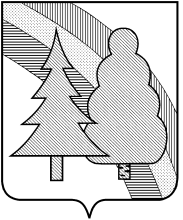 Финансовое управление администрации закрытого административно-территориального образования город Радужный Владимирской области(Финансовое управление администрации ЗАТО г.Радужный)П Р И К А З29.12.2023						                                  	  № 73Об утверждении порядка учета бюджетных и денежных обязательств получателей средств бюджета ЗАТО г. Радужный Владимирской области Управлением Федерального казначейства по Владимирской области В соответствии со статьями 161, 219 и 220.2 Бюджетного кодекса Российской Федерации, П Р И К А З Ы В А Ю:1. Утвердить прилагаемый порядок учета бюджетных и денежных обязательств получателей средств бюджета ЗАТО г. Радужный Владимирской области Управлением Федерального казначейства по Владимирской области (далее – Порядок).2. Установить, что до ввода в эксплуатацию компонентов, модулей государственной интегрированной информационной системы управления общественными финансами «Электронный бюджет», необходимых для реализации Порядка:2.1. Учет бюджетных обязательств получателей средств бюджета города (далее – бюджетные обязательства) и денежных обязательств получателей средств бюджета города (далее – денежные обязательства), а также формирование и представление получателями бюджетных средств сведений, необходимых для учета бюджетных и денежных обязательств, осуществляется с использованием информационной системы Управления Федерального казначейства по Владимирской области;2.2. Сведения о денежном обязательстве не формируются и не предоставляются в Управление Федерального казначейства по Владимирской области и принимаются к учету на основании принятых к исполнению Управлением Федерального казначейства по Владимирской области документов для оплаты денежных обязательств и в срок, установленный Порядком санкционирования оплаты денежных обязательств получателей средств бюджета муниципального образования и администраторов источников финансирования дефицита бюджета ЗАТО г. Радужный Владимирской области, утвержденным приказом финансового управления администрации ЗАТО г. Радужный Владимирской области, за исключением Сведений о денежных обязательствах, возникающих на основании документов, подтверждающих возникновение денежных обязательств, согласно приложению № 3 к Порядку по муниципальным контрактам (договорам), заключенным после вступления в силу настоящего приказа, оплата по которым осуществляется с использованием единой информационной системы в сфере закупок.3. Признать утратившим силу приказ финансового управления администрации ЗАТО г. Радужный Владимирской области от 30 июня 2022 г. № 26 «О порядке учета управлением Федерального казначейства по Владимирской области бюджетных и денежных обязательств получателей средств бюджета ЗАТО г. Радужный Владимирской области».4. Заместителю начальника финансового управления организовать доведение настоящего приказа до главных распорядителей (распорядителей) средств бюджета города, Управления Федерального казначейства по Владимирской области.5. Контроль за исполнением настоящего приказа оставляю за собой.6. Настоящий приказ вступает в силу со дня его подписания и подлежит размещению в сети Интернет на официальном сайте органов местного самоуправления ЗАТО г. Радужный Владимирской области в пределах информационного ресурса.Заместитель главы администрации города по финансам и экономике, начальник финансового управления                                            О.М. ГоршковаПриложениек приказу финансового управления администрации ЗАТО г. Радужный Владимирской областиот 29.12.2023 № 73Порядокучета бюджетных и денежных обязательств получателей средств бюджета ЗАТО г. Радужный Владимирской области Управлением Федерального казначейства по Владимирской области I. Общие положения1. Настоящий документ устанавливает порядок исполнения бюджета ЗАТО г. Радужный Владимирской области (далее – городской бюджет) по расходам в части постановки на учет бюджетных и денежных обязательств получателей средств городского бюджета (далее соответственно – бюджетные обязательства, денежные обязательства) и внесения в них изменений Управлением Федерального казначейства по Владимирской области (далее – Управление) в целях отражения указанных операций в пределах лимитов бюджетных обязательств на лицевых счетах получателей средств городского бюджета, открытых в установленном порядке в Управлении.В случае если бюджетные обязательства принимаются в целях осуществления в пользу граждан социальных выплат в виде пособий, компенсаций и других социальных выплат, а также мер социальной поддержки населения, являющихся публичными нормативными обязательствами, постановка на учет бюджетных и денежных обязательств и внесение в них изменений осуществляется в соответствии с настоящим Порядком в пределах отраженных на соответствующих лицевых счетах бюджетных ассигнований.2. Постановка на учет бюджетных и денежных обязательств и внесение в них изменений осуществляется в соответствии со Сведениями о бюджетном обязательстве и Сведениями о денежном обязательстве, реквизиты которых установлены в приложениях № 1 и № 2 к настоящему Порядку соответственно.3. Сведения о бюджетном обязательстве и Сведения о денежном обязательстве формируются в форме электронного документа в информационной системе Федерального казначейства и подписываются усиленной квалифицированной электронной подписью (далее – электронная подпись) руководителя или иного лица, уполномоченного действовать в установленном законодательством Российской Федерации порядке (далее – уполномоченное лицо) от имени получателя средств городского бюджета или в случаях, предусмотренных настоящим Порядком, от имени Управления.Сведения о бюджетном обязательстве и Сведения о денежном обязательстве формируются получателем средств городского бюджета или Управлением с учетом положений пунктов 7 и 22 настоящего Порядка.4. Сведения о бюджетном обязательстве и Сведения о денежном обязательстве формируются на основании документов, предусмотренных в графах 2 и 3 Перечня документов, на основании которых возникают бюджетные обязательства, и документов, подтверждающих возникновение денежных обязательств, согласно приложению № 3 к настоящему Порядку (далее соответственно – Перечень, документы-основания, документы, подтверждающие возникновение денежных обязательств).Информация, содержащаяся в Сведениях о бюджетном обязательстве и Сведениях о денежном обязательстве, должна соответствовать аналогичной информации, содержащейся в документе-основании и документе, подтверждающем возникновение денежного обязательства.Сведения о бюджетном обязательстве и Сведения о денежном обязательстве формируются с использованием единой государственной интегрированной информационной системы управления общественными финансами «Электронный бюджет» (далее – система «Электронный бюджет»), за исключением случаев формирования Сведений о бюджетном обязательстве и Сведений о денежном обязательстве с использованием единой информационной системы в сфере закупок (далее – единая информационная система), возникших на основании документов-оснований, документов, подтверждающих возникновение денежного обязательства, предусмотренных пунктами 1, 2 Перечня, подлежащих размещению в единой информационной системе, а также пунктом 3 Перечня, информация о которых подлежат включению в определенный законодательством Российской Федерации о контрактной системе в сфере закупок товаров, работ, услуг для обеспечения государственных и муниципальных нужд реестр контрактов, заключенных заказчиками в соответствии с порядком, предусмотренным частью 6 статьи 103 Федерального закона от 5 апреля 2013 г. № 44-ФЗ «О контрактной системе в сфере закупок товаров, работ, услуг для обеспечения государственных и муниципальных нужд» (далее соответственно – реестр контрактов, Федеральный закон о контрактной системе).5. При отсутствии в информационной системе документа-основания, документа, подтверждающего возникновение денежного обязательства получатель средств городского бюджета направляет в Управление Сведения о бюджетном обязательстве, Сведения о денежном обязательстве с приложением копии документа-основания, копии документа, подтверждающего возникновение денежного обязательства, в форме электронной копии указанного документа на бумажном носителе, созданной посредством его сканирования, или копии электронного документа, подтвержденной электронной подписью уполномоченного лица.6. При формировании Сведений о бюджетном обязательстве и Сведений о денежном обязательстве применяются справочники, реестры и классификаторы, используемые в информационной системе, в соответствии с настоящим Порядком.II. Постановка на учет бюджетных обязательств и внесение в них изменений7. Сведения о бюджетных обязательствах, возникших на основании документов-оснований, предусмотренных пунктами 1, 2, 3.1, 5.1, 6.1 графы 2 Перечня (далее – принимаемые бюджетных обязательства), а также документов-оснований, предусмотренных пунктами 3, 4, 5, 6, 7, 8, 9, 10, 11 графы 2 Перечня (далее – принятые бюджетные обязательства), формируются в соответствии с настоящим Порядком:а) Управлением:- в части принимаемых бюджетных обязательств, возникающих на основании документов-оснований, предусмотренных пунктами 5.1, 6.1 графы 2 Перечня, – не позднее одного рабочего дня, следующего за днем представления в Управление документа-основания;- в части принятых бюджетных обязательств, возникших на основании документов-оснований, предусмотренных пунктами 5, 6, 7 графы 2 Перечня, – одновременно с включением в реестр соглашений (договоров) о предоставлении субсидий, бюджетных инвестиций, ведение которого осуществляется в порядке, установленном Министерством финансов Российской Федерации;- в части принятых бюджетных обязательств, возникших на основании документов-оснований, предусмотренных пунктами 4, 11 графы 2 Перечня, одновременно с формированием Сведений о денежном обязательстве по данному бюджетному обязательству в полном объеме в сроки, установленные абзацем первым пункта 22 настоящего Порядка.Формирование Сведений о бюджетном обязательстве, возникшем на основании документов-оснований, предусмотренных пунктами 4, 11 графы 2 Перечня, осуществляется Управлением на основании распоряжения о совершении казначейских платежей (далее – распоряжение), представленного получателем средств городского бюджета в соответствии с порядком казначейского обслуживания, установленным в Управлении, после проверки наличия в распоряжении типа бюджетного обязательства;б) получателем средств городского бюджета:- в части принимаемых бюджетных обязательств, возникших на основании документов-оснований, предусмотренных:пунктами 1 и 2 графы 2 Перечня, подлежащих размещению в единой информационной системе, – в течение двух рабочих дней до дня направления на размещение в единой информационной системе извещения об осуществлении закупки в форме электронного документа или приглашения принять участие в определении поставщика (подрядчика, исполнителя) в форме электронного документа;пунктом 2 графы 2 Перечня, не подлежащих размещению в единой информационной системе, – одновременно с направлением в Управление выписки из приглашения принять участие в определении поставщика (подрядчика, исполнителя) в соответствии с подпунктом «а» пункта 26 Правил осуществления контроля, предусмотренного частями 5, 5.1 статьи 99 Федерального закона «О контрактной системе в сфере закупок товаров, работ, услуг для обеспечения государственных и муниципальных нужд», утвержденных постановлением Правительства Российской Федерации от 6 августа 2020 г. № 1193 (далее – Правила № 1193);пунктом 3.1 графы 2 Перечня, подлежащих размещению в единой информационной системе, – одновременно с направлением в Управление проекта соглашения об изменении условий муниципального контракта в соответствии с пунктом 24 Правил № 1193;- в части принятых бюджетных обязательств, возникших на основании документов-оснований, предусмотренных:пунктом 3 графы 2 Перечня, сведения о которых подлежат включению в реестр контрактов, – одновременно с направлением в Управление сведений о заключенном муниципальном контракте, подлежащим включению в реестр контрактов в соответствии с Правилами ведения реестра контрактов;пунктом 8 графы 2 Перечня, – не позднее двух рабочих дней, следующих за днем доведения лимитов бюджетных обязательств на принятие и исполнение получателем средств городского бюджета бюджетных обязательств, возникших на основании приказа о штатном расписании с расчетом годового фонда оплаты труда (иного документа, подтверждающего возникновение бюджетного обязательств, содержащего расчет годового объема оплаты труда (денежного содержания, денежного довольства), в пределах доведенных лимитов бюджетных обязательств на соответствующие цели;пунктами 9, 10 графы Перечня в срок, установленный бюджетным  законодательством Российской Федерации для представления в установленном порядке получателем средств городского бюджета – должником информации об источнике образования задолженности и кодах бюджетной классификации Российской Федерации, по которым должны быть произведены расходы городского бюджета по исполнению исполнительного документа, решения налогового органа о взыскании налога, сбора, страхового взноса, пеней и штрафов, предусматривающее обращение взыскания на средства бюджетов бюджетной системы Российской Федерации (далее – решение налогового органа);пунктом 11 графы 2 Перечня, исполнение денежных обязательств по которым осуществляется в случаях, установленных абзацами третьим – седьмым пункта 22 настоящего Порядка, не позднее трех рабочих дней со дня поступления документа-основания получателю средств городского бюджета для оплаты.При направлении в Управление Сведений о бюджетном обязательстве, возникшем на основании документа-основания, предусмотренного пунктом 8 графы 2 Перечня, копия указанного документа-основания в Управление не представляется.8. Для внесения изменений в поставленное на учет бюджетное обязательство (аннулирования неисполненной части бюджетного обязательства) формируются Сведения о бюджетном обязательстве в соответствии с положениями пункта 7 настоящего Порядка с указанием учетного номера бюджетного обязательства, в которое вносится изменение.В случае внесения изменений в бюджетное обязательство, предусматривающих изменение суммы принятого бюджетного обязательства, возникшего на основании документов-оснований, предусмотренных пунктами 3, 5 и 6 графы 2 Перечня, Сведения о бюджетном обязательстве формируются на основании документов-оснований, предусмотренных пунктами 3.1, 5.1 и 6.1 графы 2 Перечня, до внесения изменений в поставленное на учет бюджетное обязательство для осуществления проверки, предусмотренной:абзацем четвертым пункта 10 настоящего Порядка – в случае, если документом-основанием предусматривается увеличение суммы принятого бюджетного обязательства по соответствующего коду бюджетной классификации;абзацем девятым пункта 10 настоящего Порядка – в случае, если документом-основанием предусматривается уменьшение суммы принятого бюджетного обязательства по соответствующего коду бюджетной классификации.При формировании Сведений о бюджетном обязательстве получателем средств городского бюджета в соответствии с абзацем вторым настоящего пункта Управление дополнительно осуществляет проверку, предусмотренную абзацами вторым, третьим и пятым пункта 10 настоящего Порядка.В случае внесения изменений в поставленное на учет бюджетное обязательство без внесения изменений в документ-основание, предусмотренный пунктами 3 и 4 графы 2 Перечня, получатель средств городского бюджета формирует Сведения о бюджетном обязательства не позднее трех рабочих дней, следующих за днем возникновения обстоятельств, требующих внесение изменений в бюджетное обязательство.В случае внесения изменений в бюджетное обязательство без внесения изменений в документ-основание, а также в связи с внесением изменений в документ-основание, содержащийся в информационной системе, указанный документ-основание в Управление повторно не представляется.В случае внесения изменений в бюджетное обязательство в связи с внесением изменений в документ-основание, документ, предусматривающий внесение изменений в документ-основание, отсутствующий в информационной системе, направляется получателем средств городского бюджета в Управление одновременно с формированием Сведений о бюджетном обязательстве.10. При постановке на учет бюджетных обязательств (внесения в них изменений) в соответствии со Сведениями о бюджетном обязательстве, сформированном получателем средств городского бюджета, Управление осуществляет их проверку по следующим направлениям:- соответствие информации о бюджетном обязательстве, указанной в Сведениях о бюджетном обязательстве, документам-основаниям, подлежащим представлению получателями средств городского бюджета в Управление для постановки на учет бюджетных обязательств в соответствии с настоящим Порядком или включению в реестр контрактов;- соответствие информации о бюджетном обязательстве, указанной в Сведениях о бюджетном обязательстве, составу информации, подлежащей включению в Сведения о бюджетном обязательстве в соответствии с приложением № 1 к настоящему Порядку;- не превышение суммы бюджетного обязательства по соответствующим кодам бюджетной классификации расходов городского бюджета над суммой неиспользованных лимитов бюджетных обязательств (бюджетных ассигнований на исполнение публичных нормативных обязательств), отраженных на соответствующем лицевом счете получателя бюджетных средств, отдельно для текущего финансового года, для первого и для второго года планового периода;- соответствие предмета бюджетного обязательства, указанного в Сведениях о бюджетном обязательстве, документе-основании, коду вида (кодам видов) расходов классификации расходов городского бюджета, указанному в Сведениях о бюджетном обязательстве, документе-основании.В случае формирования Сведений о бюджетном обязательстве Управлением при постановке на учет бюджетного обязательства (внесении в него изменений) осуществляется проверка, предусмотренная абзацем четвертым настоящего пункта.При постановке на учет бюджетных обязательств, возникающих на основании документа-основания, предусмотренного пунктом 3 графы 2 Перечня, сведения о котором подлежат включению в реестр контрактов, Управление при проведении проверки, предусмотренной абзацев вторым настоящего пункта, осуществляет проверку соответствия информации, включаемой в Сведения о бюджетном обязательстве, аналогичной информации, подлежащей включению в реестре контрактов, и условиям документа-основания.При постановке на учет бюджетных обязательств, возникающих на основании документов-оснований, предусмотренных пунктами 1, 2, 3.1 графы 2 Перечня, подлежащих размещению в единой информационной системе, при проведении проверки, предусмотренной абзацем пятым настоящего пункта, Управление осуществляет проверку соответствия информации, включаемой в Сведения о бюджетном обязательстве, аналогичной информации, подлежащей проверке в соответствии с Правилами № 1193.В случае внесения изменений в поставленное на учет бюджетное обязательство, предусматривающих уменьшение суммы принятого бюджетного обязательства, Управление осуществляет проверку не превышения суммы исполнения бюджетного обязательства над изменяемой суммой бюджетного обязательства.В случае аннулирования принимаемого бюджетного обязательства проверка, предусмотренная абзацами вторым, четвертым, пятым настоящего пункта, не осуществляется.11. При проверке Сведений о бюджетном обязательстве по документу-основанию, заключенному (принятому) в целях осуществления капитальных вложений в объекты капитального строительства или объекты недвижимого имущества Управлением осуществляется проверка, предусмотренная пунктом 10 настоящего Порядка, по каждому уникальному коду объекта капитального строительства или объекта недвижимого имущества на соответствующем лицевом счете получателя бюджетных средств (при наличии).12. При постановке на учет принимаемого бюджетного обязательства, возникающего на основании документа-основания, предусмотренного пунктами 1, 2 графы 2 Перечня, заключаемого в целях осуществления капитальных вложений в объекты капитального строительства, в дополнение к проверке, предусмотренной пунктом 10 настоящего Порядка, Управление осуществляет проверку наличия в составе документа-основания утвержденной проектной документации на объекты капитального строительства.Проверка, предусмотренная абзацем первым настоящего пункта не осуществляется при постановке на учет бюджетного обязательства по объектам капитального строительства, в отношении которых в случаях и порядке, установленных законодательством  Российской Федерации о контрактной системе в сфере закупок товаров, работ, услуг для обеспечения государственных и муниципальных нужд, заключаются муниципальные контракты, предметами которых являются одновременно подготовка проектной документации и (или) выполнение инженерных изысканий, выполнение работ по строительству, реконструкция объекта капитального строительства.12.1. При постановке на учет бюджетного обязательства (внесение в него изменений) Управление осуществляет проверку Сведений о бюджетном обязательстве, сформированных на основании документов-оснований, предусмотренных:- пунктами 1, 2, 3.1 графы 2 Перечня, сформированного с использованием единой информационной системы, – в течение одного рабочего дня, следующего за днем поступления в Управление Сведений о бюджетном обязательстве или документа-основания в соответствии с пунктами 24 и 28 Правил № 1193;- пункта 3 графы 2 Перечня, сформированного с использованием единой информационной системы, – в течение трех рабочих дней, следующих за днем поступления в Управление Сведений о бюджетном обязательстве или документа-основания в соответствии с пунктом 15 Правил ведения реестра контрактов;- пункта 3 графы 2 Перечня, сформированного без использования единой информационной системы, – в течение пяти рабочих дней, следующих за днем поступления в Управление Сведений о бюджетном обязательстве;- пунктов 2, 4-11 графы 2 Перечня, сформированного без использования единой информационной системы, – в течение двух рабочих дней, следующих за днем поступления в Управление Сведений о бюджетном обязательстве.12.2. При формировании Сведений о бюджетном обязательстве с использованием единой информационной системы проверка, предусмотренная:- абзацами вторым, третьим, пятым пункта 10, пунктами 11, 12 настоящего Порядка, осуществляется в единой информационной системе, в том числе автоматически;- абзацем четвертым пункта 10 настоящего Порядка, осуществляется в системе «Электронный бюджет».В случае положительного результата проверки, указанной в абзаце втором настоящего пункта, Сведения о бюджетном обязательстве и информация о положительном результате проверки направляются в систему «Электронный бюджет» для осуществления проверки, указанной в абзаце третьем настоящего пункта.13. В случае положительного результата проверки, предусмотренной пунктами 10 – 12 настоящего Порядка, Управление присваивает учетный номер бюджетному обязательству (вносит изменения в бюджетное обязательство) в течение сроков, указанных в абзацах втором – пятом пункта 12.1 настоящего Порядка, и направляет получателю средств городского бюджета извещение о постановке на учет (изменении) бюджетного обязательства (далее – Извещение о бюджетном обязательстве) в форме электронного документа, подписанного электронной подписью уполномоченного лица Управления.Учетный номер бюджетного обязательства является уникальным и не подлежит изменению, в том числе при изменении отдельных реквизитов бюджетного обязательства.Учетный номер бюджетного обязательства имеет структуру, состоящую из девятнадцати разрядов:с 1 по 8 разряд – код получателя средств городского бюджета по реестру участников бюджетного процесса, а также юридических лиц, не являющихся участниками бюджетного процесса, порядок формирования и ведения которого установлен Министерством финансов Российской Федерации;9 и 10 разряды – последние две цифры года, в котором бюджетное обязательство поставлено на учет;с 11 по 19 разряд – номер бюджетного обязательства, присваиваемый Управлением в рамках одного календарного года.14. Одно поставленное на учет бюджетное обязательство может содержать несколько кодов бюджетной классификации расходов городского бюджета и уникальных кодов объектов капитального строительства или объектов недвижимого имущества (при наличии).15. В случае отрицательного результата проверки Сведений о бюджетной обязательстве на соответствие положениям, предусмотренным абзацами вторым, третьим, пятым и девятым пункта 10, пунктами 11 и 12 настоящего Порядка, Управление в сроки, установленные абзацами вторым – пятым пункта 12.1 настоящего Порядка, направляет получателю средств городского бюджета уведомление в электронной форме, содержащее информацию, позволяющую идентифицировать документ, не принятый к исполнению, а также содержащее дату и причину отказа, в соответствии с правилами организации и функционирования системы казначейских платежей, установленными Федеральным казначейством (далее – Уведомление об отказе).16. Сведения о бюджетном обязательстве могут быть отозваны получателем бюджетных средств по письменному запросу до момента постановки на учет в Управлении.17. В случае превышения суммы бюджетного обязательства по соответствующим кодам бюджетной классификации расходов городского бюджета над суммой неиспользованных лимитов бюджетных обязательств, отраженных на соответствующем лицевом счете получателя бюджетных средств, Управление в сроки, установленные абзацами вторым – пятым пункта 12.1 настоящего Порядка:- в отношении Сведений о бюджетном обязательстве, возникшем на основании документов-оснований, предусмотренных пунктами 1, 2, 3, 3.1, 4, 5, 5.1, 6, 6.1, 7, 8, 11 графы 2 Перечня направляет получателю средств городского бюджета Уведомление об отказе в электронной форме;- в отношении Сведений о бюджетном обязательстве, возникшем на основании документов-оснований, предусмотренных пунктами 9, 10 графы 2 Перечня не позднее рабочего дня, следующего за днем постановки на учет бюджетного обязательства (внесения в него изменений) направляет получателю средств городского бюджета Извещение о бюджетном обязательстве, а также Уведомление о превышении бюджетным обязательством неиспользованных лимитов бюджетных обязательств (далее – Уведомление о превышении).В случае превышения в течение текущего финансового года суммы поставленного на учет бюджетного обязательства, возникшего на основании документа-основания, связанного с осуществлением капитальных вложений, по уникальному коду объекта капитального строительства или объекта недвижимого имущества, отраженному на лицевом счете получателя бюджетных средств (при наличии) над суммой неиспользованных лимитов бюджетных обязательств по коду бюджетной классификации расходов городского бюджета, детализированному по соответствующему уникальному коду объекта капитального строительства или объекта недвижимого имущества, Управление направляет получателю средства городского бюджета Уведомление о превышении не позднее рабочего дня, следующего за днем образования превышения.18. В бюджетные обязательства, поставленные на учет до начала текущего финансового года, исполнение которых осуществляется в текущем финансовом году, вносятся изменения Управлением в соответствии с пунктом 8 настоящего Порядка в первый рабочий день текущего финансового года:- в отношении бюджетных обязательств, возникших на основании документов-оснований, предусмотренных пунктами 1-4, 9 и 10 графы 2 Перечня, – на сумму неисполненного на конец отчетного финансового года бюджетного обязательства и сумму, предусмотренную на плановый период (при наличии);- в отношении бюджетных обязательств, возникших на основании документов-оснований, предусмотренных пунктами 6, 7 графы 2 Перечня, - на сумму, предусмотренную на плановый период (при наличии).В бюджетные обязательства, в которые внесены изменения в соответствии с настоящим пунктом, получателем средств городского бюджета вносятся изменения в части уточнения срока исполнения, графика оплаты бюджетного обязательства, а также, при необходимости, в части кодов бюджетной классификации Российской Федерации в соответствии с пунктом 8 настоящего Порядка не позднее первого рабочего дня апреля текущего финансового года.Внесение в бюджетные обязательства изменений, предусмотренных абзацем четвертым настоящего пункта, в части кодов бюджетной классификации Российской Федерации по документам-основаниям, предусмотренным пунктом 3 графы 2 Перечня, осуществляется получателем средств городского бюджета не позднее первого февраля текущего финансового года.Управление в случае отрицательного результата проверки Сведений о бюджетном обязательстве, сформированных по бюджетным обязательствам, предусмотренным настоящим пунктом, на соответствие положениям абзаца четвертого пункта 10 настоящего Порядка, направляет получателю средств городского бюджета, Уведомление о превышении не позднее следующего рабочего дня после дня совершения операций, предусмотренных настоящим пунктом.В случае если по состоянию на первый рабочий день апреля текущего финансового года бюджетные обязательства, указанные в абзаце первом настоящего пункта, превышают неиспользованные лимиты бюджетных обязательств, отраженные на соответствующем лицевом счете получателя бюджетных средств, Управление направляет получателю средств городского бюджета Уведомление о превышении в течение первого рабочего дня апреля текущего финансового года.19. В случае ликвидации, реорганизации получателя средств городского бюджета либо изменения типа муниципального казенного учреждения не позднее пяти рабочих дней со дня, следующего за днем отзыва с соответствующего лицевого счета получателя бюджетных средств неиспользованных лимитов бюджетных обязательств (бюджетных ассигнований на исполнение публичных нормативных обязательств) Управлением вносятся изменения в ранее учтенные бюджетные обязательства получателя средств городского бюджета в части аннулирования соответствующих неисполненных бюджетных обязательств.III. Учет бюджетных обязательств по исполнительным документам, решениям налоговых органов20. В случае если Управлением ранее было учтено бюджетное обязательство, по которому представлен исполнительный документ, решение налогового органа, то одновременно со Сведениями о бюджетном обязательстве, сформированными в соответствии с исполнительным документом, решением налогового органа, формируются Сведения о бюджетном обязательстве, содержащие уточненную информацию о ранее учтенном бюджетном обязательстве, уменьшенном на сумму, указанную в исполнительном документе, решении налогового органа.21. Основанием для внесения изменений в ранее поставленное на учет бюджетное обязательство по исполнительному документу, решению налогового органа являются Сведения о бюджетном обязательстве, содержащие уточненную информацию о кодах бюджетной классификации Российской Федерации, по которым должен быть исполнен исполнительный документ, решение налогового органа, или информацию о документе, подтверждающем исполнение исполнительного документа, решения налогового органа, документе об отсрочке, о рассрочке или об отложении исполнения судебных актов либо документе, отменяющем или приостанавливающем исполнение судебного акта, на основании которого выдан исполнительный документ, документе об отсрочке или рассрочке уплаты налога, сбора, пеней, штрафов, или ином документе с приложением копий предусмотренных настоящим пунктом документов в форме электронных копий документов на бумажном носителе, созданных посредством их сканирования, или копий электронных документов, подтвержденных электронной подписью уполномоченного лица.IV. Постановка на учет денежных обязательств и внесение в них изменений22. Сведения о денежном обязательстве по принятым бюджетным обязательствам формируются Управлением в срок, установленный для оплаты денежного обязательства в соответствии с порядком санкционирования оплаты денежных обязательств получателей средств городского бюджета, установленным финансовым управлением администрации ЗАТО г. Радужный Владимирской области (далее – порядок санкционирования), за исключением случаев, указанных в абзацах третьем-седьмом настоящего пункта.Сведения о денежном обязательстве по принятым бюджетным обязательствам формируются получателем средств городского бюджета не позднее рабочего дня, следующего за днем возникновения денежного обязательства, в случае:- исполнения денежного обязательства неоднократно (в том числе с учетом ранее произведенных платежей, требующих подтверждения), за исключением случаев возникновения денежного обязательства на основании казначейского обеспечения обязательств;- подтверждения поставки товаров, выполнения работ, оказания услуг по ранее произведенным платежам, требующим подтверждения, в том числе по платежам, требующим подтверждения, произведенным в размере 100 процентов от суммы бюджетного обязательства;- исполнения денежного обязательства, возникшего на основании документа о приемке поставленного товара, выполненной работы (ее результатов, в том числе этапа), оказанной услуги (далее – документ о приемке) из единой информационной системы, одним распоряжением, сумма которого равна сумме денежного обязательства, подлежащего постановке на учет (за исключением случая возникновения денежного обязательства на основании документа о приемке по соответствующему муниципальному контракту, сформированного и подписанного без использования единой информационной системы, формирование Сведений о денежном обязательстве по которому осуществляется не позднее рабочего дня, следующего за днем проведения проверки на соответствие информации, включаемой в Сведения о денежном обязательстве, аналогичной информации в реестре контрактов);- исполнения денежного обязательства в период, превышающий срок, установленный для оплаты денежного обязательства в соответствии с требованиями Порядка санкционирования;- исполнения денежного обязательства, возникшего на основании акта сверки взаимных расчетов, решения суда о расторжении муниципального контракта (договора), уведомления об одностороннем отказе от исполнения муниципального контракта по истечении 30 дней со дня его размещения муниципальным заказчиком в реестре контрактов в рамках полностью оплаченного в отчетном финансовом году бюджетного обязательства, возникшего в соответствии с пунктами 3 и 4 графы 2 Перечня.23. В случае если в рамках принятых бюджетных обязательств ранее поставлены на учет денежные обязательства по платежам, требующим подтверждения (с признаком платежа, требующего подтверждения – «Да»), поставка товаров, выполнение работ, оказание услуг по которым не подтверждена, постановка на учет денежных обязательств на перечисление последующих платежей по таким бюджетным обязательствам не осуществляется, если иной порядок расчетов по такому денежному обязательству не предусмотрен законодательством Российской Федерации.24. Управление не позднее следующего рабочего дня со дня представления получателем средств городского бюджета Сведений о денежном обязательстве осуществляет их проверку на соответствие информации, указанной в Сведениях о денежном обязательстве:- информации по соответствующему бюджетному обязательству, учтенному на соответствующем лицевом счете получателя бюджетных средств;- информации, подлежащей включению в Сведения о денежном обязательстве в соответствии с приложением № 2 к настоящему Порядку;- информации по соответствующему документу-основанию, документу, подтверждающему возникновение денежного обязательства, подлежащим представлению получателями средств городского бюджета в Управление для постановки на учет денежных обязательств в соответствии с настоящим Порядком.В случае исполнения бюджетного обязательства, содержащего более одного кода классификации расходов городского бюджета, Управление проводит проверку соответствия предмета документа, подтверждающего возникновение денежного обязательства, указанного в Сведениях о денежном обязательстве, и документе, подтверждающем возникновение денежного обязательства, коду вида (кодам видов) расходов классификации расходов городского бюджета.При формировании Сведений о денежном обязательстве на основании документа, подтверждающего возникновение денежного обязательства, предусмотренного пунктом 3 графы 2 Перечня, сформированного и подписанного без использования единой информационной системы, проверка, предусмотренная абзацем четвертым настоящего пункта, осуществляется одновременно с проверкой соответствия информации, включаемой в Сведения о денежном обязательстве, аналогичной информации в реестре контрактов.При формировании Сведений о денежном обязательстве с использованием единой информационной системы проверка, предусмотренная настоящим пунктом, осуществляется в единой информационной системе, в том числе автоматически.В случае положительного результата проверки, предусмотренной настоящим пунктом, осуществляемой с использованием единой информационной системы, Сведения о денежных обязательствах и информация о положительном результате проверки в день осуществления указанной проверки направляются в систему «Электронный бюджет» для автоматической постановки на учет денежного обязательства (внесения в него изменений).25. В случае положительного результата проверки Сведений о денежном обязательстве Управление присваивает учетный номер денежному обязательству (вносит в него изменения) и направляет получателю средств городского бюджета извещение о постановке на учет (изменении) денежного обязательства в Управлении (далее – Извещение о денежном обязательстве).Извещение о денежном обязательстве направляется получателю средств городского бюджета в форме электронного документа, подписанного электронной подписью уполномоченного лица Управления.Учетный номер денежного обязательства является уникальным и не подлежит изменению, в том числе при изменении отдельных реквизитов денежного обязательства.Учетный номер денежного обязательства имеет следующую структуру, состоящую из двадцати пяти разрядов:с 1 по 19 разряд – учетный номер соответствующего бюджетного обязательства;с 20 по 25 разряд – порядковый номер денежного обязательства.26. В случае отрицательного результата проверки Сведений о денежном обязательстве Управление в день осуществления проверки направляет получателю средств городского бюджета уведомление в электронной форме, содержащее информацию, позволяющую идентифицировать Сведения о денежном обязательстве, не принятые к исполнению, а также содержащее дату и причину отказа.В отношении Сведений о денежном обязательстве, сформированных с использованием единой информационной системы, уведомление направляется с использованием единой информационной системы во взаимодействии с системой «Электронный бюджет».27. Сведения о денежном обязательстве могут быть отозваны получателем бюджетных средств по письменному запросу до момента постановки на учет в Управлении.28. Неисполненная часть денежного обязательства, в том числе денежного обязательства, поставка товаров, выполнение работ, оказание услуг по которому не подтверждены, принятого на учет в отчетном финансовом году в соответствии с бюджетным обязательством, указанным в пункте 17 настоящего Порядка, подлежит учету в текущем финансовом году на основании Сведений о денежном обязательстве, сформированных Управлением.29. В случае если коды бюджетной классификации Российской Федерации, по которым Управлением учтены денежные обязательства отчетного финансового года, в текущем финансовом году являются несуществующими (недействующими), получатель средств городского бюджета уточняет указанные коды бюджетной классификации Российской Федерации в порядке и в срок, предусмотренные пунктом 17 настоящего Порядка.V. Представление информации о бюджетных и денежных обязательствах, учтенных в органах Федерального казначейства30. Информация о бюджетных и денежных обязательствах предоставляется:- Управлением посредством предоставления информации о поставленных на учет бюджетных и денежных обязательствах (внесении в них изменений) и их исполнении (в том числе в форме электронного документа, а также посредством обеспечения возможности формирования в соответствующей информационной системе отчетности, предусмотренной пунктом 31 настоящего Порядка);- Управлением в виде документов, определенных пунктом 31 настоящего Порядка, по запросам финансового управления администрации ЗАТО г. Радужный Владимирской области, получателей средств городского бюджета с учетом положений пунктов 31 и 32 настоящего Порядка.31. Информация о бюджетных и денежных обязательствах предоставляется:- финансовому управлению администрации ЗАТО г. Радужный Владимирской области по всем бюджетным и денежным обязательствам;- получателям средств городского бюджета в части бюджетных и денежных обязательств соответствующего получателя средств городского бюджета.32. Информация о бюджетных и денежных обязательствах предоставляется в соответствии со следующими положениями:1) по запросу финансового управления администрации ЗАТО г. Радужный Владимирской области, Управление представляет с указанными в запросе детализацией и группировкой показателей:а) информацию о принятых на учет бюджетных / денежных обязательствах (далее – Информация о принятых на учет обязательствах), сформированную по состоянию на соответствующую дату;б) информацию об исполнении бюджетных / денежных обязательств (далее – Информация об исполнении обязательств), сформированную на дату, указанную в запросе;в) информацию об исполнении бюджетных / денежных обязательств, принятых в целях осуществления капитальных вложений (далее – Информация об исполнении обязательств, принятых в целях осуществления капитальных вложений (при наличии), сформированную на дату, указанную в запросе;2) ежемесячно и по запросу получателя средств городского бюджета Управление предоставляет справку об исполнении принятых на учет бюджетных / денежных обязательствах (далее – Справка об исполнении обязательств).Справка об исполнении обязательств формируется по состоянию на 1-е число каждого месяца и по состоянию на дату, указанную в запросе получателя средств городского бюджета, нарастающим итогом с 1 января текущего финансового года и содержит информацию об исполнении бюджетных обязательств, поставленных на учет в Управлении на основании Сведений о бюджетном обязательстве;3) по запросу получателя средств городского бюджета Управление формирует Справку о неисполненных в отчетном финансовом году бюджетных обязательствах по муниципальным контрактам на поставку товаров, выполнение работ, оказание услуг и соглашениям (нормативным правовым актам) о предоставлении субсидий юридическим лицам (далее – Справка о неисполненных бюджетных обязательствах).Справка о неисполненных бюджетных обязательствах формируется по состоянию на 1 января текущего финансового года в разрезе кодов бюджетной классификации Российской Федерации, уникальных кодов объектов капитального строительства или объектов недвижимого имущества (при наличии) и содержит информацию о неисполненных бюджетных обязательствах, возникших из муниципальных контрактов, договоров, соглашений (нормативных правовых актов) о предоставлении субсидий юридическим лицам, поставленных на учет в Управлении на основании Сведений о бюджетных обязательствах и подлежавших в соответствии с условиями этих муниципальных контрактов, договоров, соглашений (нормативных правовых актов) о предоставлении субсидий юридическим лицам, оплате в отчетном финансовом году, а также о неиспользованных на начало очередного финансового года остатках лимитов бюджетных обязательств на исполнение указанных муниципальных контрактов, договоров, соглашений (нормативных правовых актов) о предоставлении субсидий юридическим лицам.Приложение № 1к Порядку учета бюджетных и денежных обязательств получателей средств городского бюджета Управлением Федерального казначейства по  Владимирской областиРеквизиты Сведений о бюджетном обязательствеЕдиница измерения: руб.(с точностью до второго десятичного знака)<1> Управление не проверяет правильность указания получателями средств городского бюджета кода типа бюджетного обязательства и срока исполнения в Сведении о бюджетном обязательстве.Приложение № 2к Порядку учета бюджетных и денежных обязательств получателей средств городского бюджета Управлением Федерального казначейства по  Владимирской областиРеквизиты Сведений о денежном обязательствеЕдиница измерения: руб.(с точностью до второго десятичного знака)<1> УФК по Владимирской области не проверяет правильность указания получателями средств городского бюджета срока исполнения в Сведении о денежном обязательстве.Приложение № 3к Порядку учета бюджетных и денежных обязательств получателей средств городского бюджета Управлением Федерального казначейства по Владимирской областиПЕРЕЧЕНЬДОКУМЕНТОВ, НА ОСНОВАНИИ КОТОРЫХ ВОЗНИКАЮТ БЮДЖЕТНЫЕОБЯЗАТЕЛЬСТВА ПОЛУЧАТЕЛЕЙ СРЕДСТВ ГОРОДСКОГО БЮДЖЕТА,И ДОКУМЕНТОВ, ПОДТВЕРЖДАЮЩИХ ВОЗНИКНОВЕНИЕ ДЕНЕЖНЫХОБЯЗАТЕЛЬСТВ ПОЛУЧАТЕЛЕЙ СРЕДСТВ ГОРОДСКОГО БЮДЖЕТАНаименование реквизитаПравила формирования (заполнения) реквизита1. Номер сведений о бюджетном обязательстве получателя средств городского бюджета (далее – соответственно Сведения о бюджетном обязательстве, бюджетное обязательство)Указывается порядковый номер Сведений о бюджетном обязательстве.2. Учетный номер бюджетного обязательстваУказывается при внесении изменений в поставленное на учет бюджетное обязательство3. Дата формирования Сведений о бюджетном обязательствеУказывается дата формирования Сведений о бюджетном обязательстве получателем бюджетных средств4. Тип бюджетного обязательства <1>Указывается код типа бюджетного обязательства, исходя из следующего:1 – закупка, если бюджетное обязательство связано с закупкой товаров, работ, услуг в текущем финансовом году;2 – прочее, если бюджетное обязательство не связано с закупкой товаров, работ, услуг или если бюджетное обязательство возникло в связи с закупкой товаров, работ, услуг прошлых лет.5. Информация о получателе бюджетных средств5.1. Получатель бюджетных средствУказывается наименование получателя средств городского бюджета, соответствующее реестровой записи реестра участников бюджетного процесса, а также юридических лиц, не являющихся участниками бюджетного процесса (далее – Сводный реестр)5.2. Наименование бюджетаУказывается наименование бюджета муниципального образования5.3. Код по ОКТМОУказывается код по Общероссийскому классификатору территорий муниципальных образований территориального органа Федерального казначейства, финансового органа муниципального образования5.4. Финансовый органУказывается финансовый орган муниципального образования5.5. Код по ОКПОУказывается код финансового органа по Общероссийскому классификатору предприятий и организаций5.6. Код получателя бюджетных средств по Сводному рееструУказывается уникальный код получателя средств городского бюджета в соответствии со Сводным реестром5.7. Наименование главного распорядителя бюджетных средствУказывается наименование главного распорядителя средств городского бюджета в соответствии со Сводным реестром5.8. Глава по БКУказывается код главы главного распорядителя средств городского бюджета по бюджетной классификации5.9. Наименование органа Федерального казначействаУказывается наименование органа Федерального казначейства, в котором получателю средств городского бюджета открыт лицевой счет получателя бюджетных средств, на котором подлежат отражению операции по учету и исполнению соответствующего бюджетного обязательства (далее – соответствующий лицевой счет получателя бюджетных средств)5.10. Код органа Федерального казначейства (КОФК)Указывается код органа Федерального казначейства, в котором открыт соответствующий лицевой счет получателя бюджетных средств5.11. Номер лицевого счета получателя бюджетных средствУказывается номер соответствующего лицевого счета получателя бюджетных средств6. Реквизиты документа, являющегося основанием для принятия на учет бюджетного обязательства (далее – документ-основание)6.1. Вид документа-основания Указывается один из следующих видов документов: «контракт», «договор», «соглашение», «нормативный правовой акт», «исполнительный документ», «решение налогового органа», «извещение об осуществлении закупки», «приглашение принять участие в определении поставщика (подрядчика, исполнителя)», «проект контракта», «иное основание»6.2. Наименование нормативного правового актаПри заполнении в пункте 6.1 настоящей информации вида документа «нормативный правовой акт» указывается наименование нормативного правового акта6.3. Номер документа-основанияУказывается номер документа-основания (при наличии)6.4. Дата документа-основанияУказывается дата заключения (принятия) документа-основания, дата выдачи исполнительного документа, решения налогового органа6.5. Срок исполнения <1>Указывается дата завершения исполнения обязательств по документу-основанию (при наличии в документе-основании) (кроме обязательств, возникших из извещения об осуществлении закупки, приглашения принять участие в определении поставщика (подрядчика, исполнителя) или проекта контракта, исполнительного документа и решения налогового органа)6.6. Предмет по документу-основаниюУказывается предмет по документу-основанию.При заполнении в пункте 6.1 настоящей информации вида документа «контракт», «договор», «извещение об осуществлении закупки», «приглашение принять участие в определении поставщика (подрядчика, исполнителя)», «проект контракта» указывается наименование(я) объекта закупки (поставляемых товаров, выполняемых работ, оказываемых услуг), указанное(ые) в контракте (договоре), извещении об осуществлении закупки, приглашении принять участие в определении поставщика (подрядчика, исполнителя), проекте контракта.При заполнении в пункте 6.1 настоящей информации вида документа «соглашение» или «нормативный правовой акт» указывается наименование(я) цели(ей) предоставления, целевого направления, направления(ий) расходования субсидии, бюджетных инвестиций6.7. Признак казначейского сопровожденияУказывается признак казначейского сопровождения «Да» - в случае осуществления Управлением в соответствии с законодательством Российской Федерации казначейского сопровождения средств, предоставляемых в соответствии с документом-основанием.В остальных случаях не заполняется6.8. ИдентификаторУказывается идентификатор документа-основания при заполнении «Да» в пункте 6.7 (при наличии).При не заполнении пункта 6.7 идентификатор указывается при наличии6.9. Уникальный номер реестровой записи в реестре контрактов/реестре соглашенийУказывается уникальный номер реестровой записи, присвоенный в установленном законодательством Российской Федерации о контрактной системе в сфере закупок товаров, работ, услуг для обеспечения государственных и муниципальных нужд порядке в реестре контрактов.Не заполняется при постановке на учет бюджетного обязательства, сведения о котором направляются в Управление ранее либо одновременно с информацией о муниципальном контракте, соглашении для ее первичного включения в реестр контрактов6.10. Сумма в валюте обязательстваУказывается сумма бюджетного обязательства в соответствии с документом-основанием в единицах валюты, в которой принято бюджетное обязательство, с точностью до второго знака после запятой.В случае если документом-основанием сумма не определена, указывается сумма, рассчитанная получателем средств городского бюджета, с приложением соответствующего расчета.В случае, если документ-основание предусматривает возникновение обязательства перед несколькими контрагентами, то указывается сумма бюджетного обязательства в соответствии с документом-основанием в единицах валюты, в которой принято бюджетное обязательство, с точностью до второго знака после запятой, причитающаяся всем контрагентам, указанным в разделе 2 Сведений о бюджетном обязательстве6.11. Код валюты по ОКВУказывается код валюты, в которой принято бюджетное обязательство, в соответствии с Общероссийским классификатором валют. Формируется автоматически после указания наименования валюты в соответствии с Общероссийским классификатором валют.В случае заключения муниципального контракта (договора) указывается код валюты, в которой указывается цена контракта6.12. Сумма в валюте Российской Федерации всегоУказывается сумма бюджетного обязательства в валюте Российской Федерации.Если бюджетное обязательство принято в иностранной валюте, его сумма пересчитывается в валюту Российской Федерации по курсу Центрального банка Российской Федерации на дату, указанную в пункте 6.4 настоящей информации.Если бюджетное обязательство принято в иностранной валюте и подлежит оплате в валюте Российской Федерации, при внесении изменений в поставленное на учет бюджетное обязательство указывается его сумма, пересчитанная в валюту Российской Федерации по курсу Центрального банка Российской Федерации на дату заключения (принятия) документа, предусматривающего внесение изменений в документ-основание.Сумма в валюте Российской Федерации включает в себя сумму исполненного и неисполненного обязательства прошлых лет, а также сумму обязательства на текущий год и последующие годы6.13. В том числе сумма казначейского обеспечения обязательств в валюте Российской ФедерацииУказывается сумма казначейского обеспечения обязательств (далее – казначейское обеспечение) в соответствии с документом-основанием (при наличии).Не заполняется при заполнении в пункте 6.1 настоящей информации вида документа «извещение об осуществлении закупки», «приглашение принять участие в определении поставщика (подрядчика, исполнителя)»6.14. Процент платежа, требующего подтверждения, от общей суммы бюджетного обязательстваУказывается процент платежа, требующего подтверждения, установленный документом-основанием или исчисленный от общей суммы бюджетного обязательства и (или) от размера казначейского обеспечения, предоставляемого для осуществления расчетов, связанных с предварительной оплатой (авансом) по документу-основанию, установленный документом-основанием6.15. Сумма платежа, требующего подтвержденияУказывается сумма платежа, требующего подтверждения, в валюте Российской Федерации, установленная документом-основанием или исчисленная от общей суммы бюджетного обязательства.Если условиями документа-основания предусмотрено применение казначейского обеспечения, то указывается сумма казначейского обеспечения, предоставляемого для осуществления расчетов, связанных с предварительной оплатой, установленная документом-основанием6.16. Номер уведомления о поступлении исполнительного документа/решения налогового органаПри заполнении в пункте 6.1 настоящей информации вида документа «исполнительный документ» или «решение налогового органа» указывается номер уведомления Управления о поступлении исполнительного документа (решения налогового органа), направленного должнику6.17. Дата уведомления о поступлении исполнительного документа/решения налогового органаПри заполнении в пункте 6.1 настоящей информации вида документа «исполнительный документ» или «решение налогового органа» указывается номер уведомления Управления о поступлении исполнительного документа (решения налогового органа), направленного должнику6.18. Основание не включения договора (муниципального контракта) в реестр контрактовПри заполнении в пункте 6.1 настоящей информации вида документа «договор» указываются положения законодательства Российской Федерации о контрактной системе в сфере закупок товаров, работ, услуг для государственных и муниципальных нужд, являющиеся основанием для не включения договора (контракта) в реестр контрактов7. Реквизиты контрагента/взыскателя по исполнительному документу/решению налогового органа7.1. Наименование юридического лица/фамилия, имя, отчество физического лицаУказывается наименование поставщика (подрядчика, исполнителя, получателя денежных средств) по документу-основанию (далее – контрагент):- в соответствии со сведениями Единого государственного реестра юридических лиц (далее – ЕГРЮЛ) по обязательствам, возникшим на основании муниципального контракта (договора), сведения о котором подлежат включению в реестр контрактов,- на основании документа-основания по обязательствам, возникшим на основании муниципального контракта (договора), сведения о котором не подлежат включению в реестр контрактов,- фамилия, имя, отчество физического лица на основании документа-основания.Может указываться наименование администратора доходов городского бюджета для перечисления неустоек (штрафов, пеней) при неисполнении поставщиком (подрядчиком, исполнителем) обязательств, предусмотренных контрактом (договором).В случае если информация о контрагенте содержится в Сводном реестре, указывается наименование контрагента, соответствующее сведениям, включенным в Сводный реестр7.2. Идентификационный номер налогоплательщика (ИНН)Указывается ИНН контрагента в соответствии со сведениями ЕГРЮЛ или документом-основанием.Может указываться ИНН администратора доходов городского бюджета для перечисления неустоек (штрафов, пеней) при неисполнении поставщиком (подрядчиком, исполнителем) обязательств, предусмотренных контрактом (договором).В случае если информация о контрагенте содержится в Сводном реестре, указывается идентификационный номер налогоплательщика, соответствующий сведениям, включенным в Сводный реестр7.3. Код причины постановки на учет в налоговом органе (КПП)Указывается КПП контрагента в соответствии со сведениями ЕГРЮЛ и КПП по месту регистрации в качестве крупнейшего налогоплательщика в соответствии со сведениями Единого государственного реестра налогоплательщиков или документом-основанием (при наличии).Может указываться КПП администратора доходов городского бюджета для перечисления неустоек (штрафов, пеней) при неисполнении поставщиком (подрядчиком, исполнителем) обязательств, предусмотренных контрактом (договором).В случае если информация о контрагенте содержится в Сводном реестре, указывается КПП контрагента, соответствующий сведениям, включенным в Сводный реестр7.4. Код по Сводному рееструКод по Сводному реестру контрагента заполняется автоматически в случае наличия информации о нем в Сводном реестре в соответствии с ИНН и КПП контрагента, указанным в пунктах 7.2 и 7.3 настоящей информации7.5. Номер лицевого счета (раздела на лицевом счете)В случае если операции по исполнению бюджетного обязательства подлежат отражению на лицевом счете, открытом контрагенту в органе Федерального казначейства (финансовом органе муниципального образования), может указываться номер лицевого счета контрагента в соответствии с документом-основанием.Может указываться номер лицевого счета администратора доходов городского бюджета для перечисления неустоек (штрафов, пеней) при неисполнении поставщиком (подрядчиком, исполнителем) обязательств, предусмотренных контрактом (договором).Аналитический номер раздела на лицевом счете может указываться в случае, если операции по исполнению бюджетного обязательства подлежат отражению на лицевом счете, открытом контрагенту в органе Федерального казначейства, для отражения средств, подлежащих в соответствии с законодательством Российской Федерации казначейскому сопровождению, предоставляемых в соответствии с документом-основанием (при наличии)7.6. Номер банковского (казначейского) счетаМожет указываться номер банковского (казначейского) счета контрагента.Может указываться номер казначейского счета администратора доходов городского бюджета для перечисления неустоек (штрафов, пеней) при неисполнении поставщиком (подрядчиком, исполнителем) обязательств, предусмотренных контрактом (договором)7.7. Наименование банка (иной организации), в котором(-ой) открыт счет контрагентуМожет указываться наименование банка контрагента или территориального органа Федерального казначейства7.8. БИК банкаМожет указываться БИК банка контрагента7.9. Корреспондентский счет банкаМожет указываться корреспондентский счет банка контрагента8. Расшифровка обязательства8.1. Наименование объекта капитального строительства или объекта недвижимого имущества (мероприятия по информатизации)Может указываться наименование объекта капитального строительства, объекта недвижимого имущества из документа-основания, заключенного (принятого) в целях осуществления капитальных вложений в объекты капитального строительства или объекты недвижимого имущества (при наличии)8.2. Уникальный код объекта капитального строительства или объекта недвижимого имущества (мероприятия по информатизации)Может указываться уникальный код объекта капитального строительства или объекта недвижимого имущества (при наличии)8.3. Наименование вида средствУказывается наименование вида средств, за счет которых должна быть произведена кассовая выплата: средства бюджета.В случае постановки на учет бюджетного обязательства, возникшего на основании исполнительного документа или решения налогового органа, указывается на основании информации, представленной должником8.4. Код по БКУказывается код классификации расходов городского бюджета в соответствии с предметом документа-основания.В случае постановки на учет бюджетного обязательства, возникшего на основании исполнительного документа (решения налогового органа), указывается на основании информации, представленной должником8.5. Признак безусловности обязательстваУказывается значение «безусловное» по бюджетному обязательству, денежное обязательство по которому возникает на основании документа-основания при наступлении сроков проведения платежей (наступление срока проведения платежа, требующего подтверждения по контракту, договору, наступление срока перечисления субсидии по соглашению, исполнение решения налогового органа, оплата исполнительного документа, иное).Указывается значение «безусловное» при заполнении в пункте 6.1 настоящей информации значения «соглашение» или «нормативный правовой акт».Указывается значение «условное» по обязательству, денежное обязательство по которому возникает в силу наступления условий, предусмотренных в документе-основании (подписания актов выполненных работ, утверждение отчетов о выполнении условий соглашения о предоставлении субсидии, иное)8.6. Сумма исполненного обязательства прошлых лет в валюте Российской ФедерацииУказывается исполненная сумма бюджетного обязательства прошлых лет с точностью до второго знака после запятой8.7. Сумма неисполненного обязательства прошлых лет в валюте Российской ФедерацииПри внесении изменения в бюджетное обязательство, поставленное на учет до начала текущего финансового года, исполнение которого осуществляется в текущем финансовом году, указывается сумма бюджетного обязательства прошлых лет с точностью до второго знака после запятой8.8. Сумма на 20__ текущий финансовый год в валюте Российской Федерации с помесячной разбивкой В случае постановки на учет (изменения) бюджетного обязательства, возникшего на основании соглашения о предоставлении субсидии юридическому лицу, принятия нормативного правового акта о предоставлении субсидии юридическому лицу, указывается размер субсидии, бюджетных инвестиций в единицах валюты Российской Федерации с точностью до второго знака после запятой месяца, в котором будет осуществлен платеж.В случае постановки на учет (изменения) бюджетного обязательства, возникшего на основании муниципального контракта (договора), указывается график платежей с помесячной разбивкой текущего года исполнения контракта.В случае постановки на учет (изменения) бюджетного обязательства, возникшего на основании исполнительного документа/решения налогового органа, указывается сумма на основании информации, представленной должником8.9. Сумма в валюте Российской Федерации на плановый период и за пределами планового периодаВ случае постановки на учет (изменения) бюджетного обязательства, возникшего на основании соглашения о предоставлении субсидии юридическому лицу, принятия нормативного правового акта о предоставлении субсидии юридическому лицу, указывается размер субсидии, бюджетных инвестиций с точностью до второго знака после запятой.В случае постановки на учет (изменения) бюджетного обязательства, возникшего на основании муниципального контракта (договора), указывается график платежей по муниципальному контракту (договору) в валюте Российской Федерации с годовой периодичностью.Сумма указывается отдельно на текущий финансовый год, первый, второй год планового периода, и на третий год после текущего финансового года, а также общей суммой на последующие года8.10. Дата выплаты по исполнительному документуУказывается дата ежемесячной выплаты по исполнению исполнительного документа, если выплаты имеют периодический характер8.11. Аналитический кодУказывается при необходимости аналитический код, присваиваемый органами Федерального казначейства субсидиям, субвенциям и иным межбюджетным трансфертам, имеющим целевое значение, предоставляемым из федерального бюджета бюджетам субъектов Российской Федерации и муниципальных образований, а также из областного бюджета бюджетам муниципальных образований8.12. ПримечаниеИная информация, необходимая для постановки бюджетного обязательства на учет8.13. Руководитель (уполномоченное лицо)Указывается должность, подпись, расшифровка подписи руководителя (уполномоченного лица), подписавшего Сведения о бюджетном обязательствеНаименование реквизитаПравила формирования информации (реквизита, показателя)1. Номер сведений о денежном обязательстве получателя средств городского бюджета (далее – соответственно Сведения о денежном обязательстве, денежное обязательство)Указывается порядковый номер Сведений о денежном обязательстве2. Дата Сведений о денежном обязательствеУказывается дата подписания Сведений о денежном обязательстве получателем бюджетных средств3. Учетный номер денежного обязательстваУказывается при внесении изменений в поставленное на учет денежное обязательство4. Учетный номер бюджетного обязательстваУказывается учетный номер принятого бюджетного обязательства, денежное обязательство по которому ставится на учет (в денежное обязательство по которому вносятся изменения)5. Уникальный код объекта капитального строительства или объекта недвижимого имуществаМожет указываться уникальный код объекта капитального строительства или объекта недвижимого имущества (при наличии)6. Информация о получателе бюджетных средств6.1. Получатель бюджетных средствУказывается наименование получателя средств городского бюджета, соответствующее реестровой записи Сводного реестра6.2. Код получателя бюджетных средств по Сводному рееструУказывается код получателя средств городского бюджета6.3. Номер лицевого счетаУказывается номер соответствующего лицевого счета получателя средств городского бюджета6.4. Главный распорядитель бюджетных средствУказывается наименование главного распорядителя средств городского бюджета, соответствующее реестровой записи Сводного реестра6.5. Глава по БКУказывается глава главного распорядителя средств городского бюджета по бюджетной классификации6.6. Наименование бюджетаУказывается наименование бюджета муниципального образования6.7. Код по ОКТМОУказывается код по Общероссийскому классификатору территорий муниципальных образований территориального органа Федерального казначейства, финансового органа муниципального образования6.8. Финансовый органУказывается наименование финансового органа муниципального образования6.9. Код по ОКПОУказывается код финансового органа по Общероссийскому классификатору предприятий и организаций6.10. Территориальный орган Федерального казначействаУказывается наименование территориального органа Федерального казначейства, в котором получателю средств городского бюджета открыт лицевой счет получателя бюджетных средств, на котором подлежат отражению операции по учету и исполнению соответствующего денежного обязательства (далее – код соответствующего лицевого счета получателя бюджетных средств)6.11. Код органа Федерального казначейства (КОФК)Указывается код органа Федерального казначейства, в котором получателю средств городского бюджета открыт соответствующий лицевой счет получателя бюджетных средств6.12. Признак платежа, требующего подтвержденияУказывается признак платежа, требующего подтверждения. По платежам, требующим подтверждения, указывается «Да», если платеж не требует подтверждения, указывается «Нет»7. Реквизиты документа, подтверждающего возникновение денежного обязательства7.1. ВидУказывается наименование документа, являющегося основанием для возникновения денежного обязательства7.2. НомерУказывается номер документа, подтверждающего возникновение денежного обязательства7.3. ДатаУказывается дата документа, подтверждающего возникновение денежного обязательства.В случае постановки на учет денежного обязательства, возникшего на основании документа о приемке выполненной работы (ее результатов, в том числе этапа), оказанной услуги, указывается дата подписания получателем средств городского бюджета такого документа7.4. Сумма документа, подтверждающего возникновение денежного обязательстваУказывается сумма документа, подтверждающего возникновение денежного обязательства в валюте выплаты7.5. ПредметУказывается наименование товаров (работ, услуг) в соответствии с документом, подтверждающим возникновение денежного обязательства.7.6. Наименование вида средствУказывается наименование вида средств, за счет которых должна быть произведена кассовая выплата: средства бюджета.В случае постановки на учет денежного обязательства, возникшего на основании исполнительного документа или решения налогового органа, указывается на основании информации, представленной должником.7.7. Код по бюджетной классификации (далее – Код по БК)Указывается код классификации расходов городского бюджета в соответствии с предметом документа-основания.В случае постановки на учет денежного обязательства, возникшего на основании исполнительного документа или решения налогового органа, указывается на основании информации, представленной должником7.8. Аналитический код Указывается при необходимости в дополнение к коду по бюджетной классификации плательщика аналитический код7.9. Сумма в рублевом эквиваленте всегоУказывается сумма денежного обязательства в валюте Российской Федерации.Если денежное обязательство принято в иностранной валюте и подлежит оплате в валюте Российской Федерации, его сумма пересчитывается в валюту Российской Федерации по курсу Центрального банка Российской Федерации на дату, указанную в пункте 7.3 настоящей информации.При представлении Сведений о денежном обязательстве для подтверждения кассовой выплаты отчетного финансового года указывается сумма платежа, перечисленного и не подтвержденного в отчетном финансовом году7.10. Код валютыУказывается код валюты, в которой принято денежное обязательство, в соответствии с Общероссийским классификатором валют7.11. в том числе перечислено средств, требующих подтвержденияУказывается сумма ранее произведенного в рамках соответствующего бюджетного обязательства платежа, требующего подтверждения, по которому не подтверждена поставка товара (выполнение работ, оказание услуг). Не заполняется, в случае если в кодовой зоне «Признак платежа, требующего подтверждения» указано «Да»7.12. Срок исполнения <1>Указывается планируемый срок осуществления кассовой выплаты по денежному обязательству7.13. Руководитель (уполномоченное лицо)Указывается должность, подпись, расшифровка подписи руководителя (уполномоченного лица), подписавшего Сведения о денежном обязательстве№ п/пДокумент, на основании которого возникает бюджетное обязательство получателя средств городского бюджетаДокумент, подтверждающий возникновение денежного обязательства получателя средств городского бюджета1231Извещение об осуществлении закупкиФормирование денежного обязательства не предусматривается2Приглашение принять участие в определении поставщика (подрядчика, исполнителя)Формирование денежного обязательства не предусматривается3Муниципальный контракт (договор) на поставку товаров, выполнение работ, оказание услуг для обеспечения муниципальных нужд, сведения о котором подлежат включению в реестр контрактовМуниципальный контракт, счет, счет на оплату (в случае осуществления авансовых платежей)3Муниципальный контракт (договор) на поставку товаров, выполнение работ, оказание услуг для обеспечения муниципальных нужд, сведения о котором подлежат включению в реестр контрактовДокумент о приемке поставленных товаров, выполненных работ (их результатов, в том числе этапов), оказанных услуг3Муниципальный контракт (договор) на поставку товаров, выполнение работ, оказание услуг для обеспечения муниципальных нужд, сведения о котором подлежат включению в реестр контрактовТоварная накладная (унифицированная форма №ТОРГ-12) (ф. 0330212)3Муниципальный контракт (договор) на поставку товаров, выполнение работ, оказание услуг для обеспечения муниципальных нужд, сведения о котором подлежат включению в реестр контрактовСчет-фактура3Муниципальный контракт (договор) на поставку товаров, выполнение работ, оказание услуг для обеспечения муниципальных нужд, сведения о котором подлежат включению в реестр контрактовИной документ, подтверждающий возникновение денежного обязательства получателя средств городского бюджета (далее - иной документ, подтверждающий возникновение денежного обязательства) по бюджетному обязательству получателя средств городского бюджета, возникшему на основании муниципального  контракта (за исключением счета, счета на оплату)3.1Проект соглашения об изменении условий контракта (договора), подлежащего размещению в единой информационной системе, в части увеличения цены контракта (аванса), сведения о котором подлежат включению в реестр контрактовФормирование денежного обязательства не предусматривается4Муниципальный контракт (договор) на поставку товаров, выполнение работ, оказание услуг, сведения о котором не подлежат включению в реестры контрактов в соответствии с законодательством Российской Федерации о контрактной системе в сфере закупок товаров, работ, услуг для обеспечения муниципальных нужд, за исключением договоров, указанных в пункте 11 настоящего перечня Акт выполненных работ 4Муниципальный контракт (договор) на поставку товаров, выполнение работ, оказание услуг, сведения о котором не подлежат включению в реестры контрактов в соответствии с законодательством Российской Федерации о контрактной системе в сфере закупок товаров, работ, услуг для обеспечения муниципальных нужд, за исключением договоров, указанных в пункте 11 настоящего перечня Акт об оказании услуг4Муниципальный контракт (договор) на поставку товаров, выполнение работ, оказание услуг, сведения о котором не подлежат включению в реестры контрактов в соответствии с законодательством Российской Федерации о контрактной системе в сфере закупок товаров, работ, услуг для обеспечения муниципальных нужд, за исключением договоров, указанных в пункте 11 настоящего перечня Акт приема-передачи4Муниципальный контракт (договор) на поставку товаров, выполнение работ, оказание услуг, сведения о котором не подлежат включению в реестры контрактов в соответствии с законодательством Российской Федерации о контрактной системе в сфере закупок товаров, работ, услуг для обеспечения муниципальных нужд, за исключением договоров, указанных в пункте 11 настоящего перечня Муниципальный контракт, счет, счет на оплату (в случае осуществления авансовых платежей)4Муниципальный контракт (договор) на поставку товаров, выполнение работ, оказание услуг, сведения о котором не подлежат включению в реестры контрактов в соответствии с законодательством Российской Федерации о контрактной системе в сфере закупок товаров, работ, услуг для обеспечения муниципальных нужд, за исключением договоров, указанных в пункте 11 настоящего перечня Договор (в случае осуществления авансовых платежей в соответствии с условиями договора, внесения арендной платы по договору)4Муниципальный контракт (договор) на поставку товаров, выполнение работ, оказание услуг, сведения о котором не подлежат включению в реестры контрактов в соответствии с законодательством Российской Федерации о контрактной системе в сфере закупок товаров, работ, услуг для обеспечения муниципальных нужд, за исключением договоров, указанных в пункте 11 настоящего перечня Справка-расчет или иной документ, являющийся основанием для оплаты неустойки4Муниципальный контракт (договор) на поставку товаров, выполнение работ, оказание услуг, сведения о котором не подлежат включению в реестры контрактов в соответствии с законодательством Российской Федерации о контрактной системе в сфере закупок товаров, работ, услуг для обеспечения муниципальных нужд, за исключением договоров, указанных в пункте 11 настоящего перечня Счет-фактура4Муниципальный контракт (договор) на поставку товаров, выполнение работ, оказание услуг, сведения о котором не подлежат включению в реестры контрактов в соответствии с законодательством Российской Федерации о контрактной системе в сфере закупок товаров, работ, услуг для обеспечения муниципальных нужд, за исключением договоров, указанных в пункте 11 настоящего перечня Товарная накладная (унифицированная форма №ТОРГ-12) (ф. 0330212)4Муниципальный контракт (договор) на поставку товаров, выполнение работ, оказание услуг, сведения о котором не подлежат включению в реестры контрактов в соответствии с законодательством Российской Федерации о контрактной системе в сфере закупок товаров, работ, услуг для обеспечения муниципальных нужд, за исключением договоров, указанных в пункте 11 настоящего перечня Универсальный передаточный документ4Муниципальный контракт (договор) на поставку товаров, выполнение работ, оказание услуг, сведения о котором не подлежат включению в реестры контрактов в соответствии с законодательством Российской Федерации о контрактной системе в сфере закупок товаров, работ, услуг для обеспечения муниципальных нужд, за исключением договоров, указанных в пункте 11 настоящего перечня Чек4Муниципальный контракт (договор) на поставку товаров, выполнение работ, оказание услуг, сведения о котором не подлежат включению в реестры контрактов в соответствии с законодательством Российской Федерации о контрактной системе в сфере закупок товаров, работ, услуг для обеспечения муниципальных нужд, за исключением договоров, указанных в пункте 11 настоящего перечня Счет, счет на оплату при перечислении компенсации в целях возмещения недополученных доходов, связанных с оказанием услуг по перевозке отдельных категорий граждан по месячным проездным билетам4Муниципальный контракт (договор) на поставку товаров, выполнение работ, оказание услуг, сведения о котором не подлежат включению в реестры контрактов в соответствии с законодательством Российской Федерации о контрактной системе в сфере закупок товаров, работ, услуг для обеспечения муниципальных нужд, за исключением договоров, указанных в пункте 11 настоящего перечня Иной документ, подтверждающий возникновение денежного обязательства по бюджетному обязательству получателя средств городского бюджета, возникшему на основании договора (за исключением счета, счета на оплату)5Договор (соглашение) о предоставлении субсидии муниципальному бюджетному учреждениюГрафик перечисления субсидии, предусмотренный договором (соглашением) о предоставлении субсидии муниципальному бюджетному учреждению5Договор (соглашение) о предоставлении субсидии муниципальному бюджетному учреждениюПредварительный отчет о выполнении муниципального задания (ф. 0506501)5Договор (соглашение) о предоставлении субсидии муниципальному бюджетному учреждениюКазначейское обеспечение обязательств (код формы по ОКУД 0506110)5Договор (соглашение) о предоставлении субсидии муниципальному бюджетному учреждениюИной документ, подтверждающий возникновение денежного обязательства по бюджетному обязательству получателя средств городского бюджета, возникшему на основании договора (соглашения) о предоставлении субсидии муниципальному бюджетному учреждениюВ отношении бюджетных обязательств, возникающих из документов, указанных в п. 5.1, порядок применяется с 01.01.2025В отношении бюджетных обязательств, возникающих из документов, указанных в п. 5.1, порядок применяется с 01.01.2025В отношении бюджетных обязательств, возникающих из документов, указанных в п. 5.1, порядок применяется с 01.01.20255.1Проект дополнительного соглашения к Соглашению о предоставлении субсидии муниципальному бюджетному учреждениюФормирование денежного обязательства не предусматривается6Договор (соглашение) о предоставлении субсидии юридическому лицу (за исключением субсидии муниципальному бюджетному учреждению), индивидуальному предпринимателю, или физическому лицу – производителю товаров, работ, услуг или договор, заключенный в связи с предоставлением бюджетных инвестиций юридическому лицу в соответствии с бюджетным законодательством Российской Федерации (далее - Соглашение о предоставлении субсидии и бюджетных инвестиции юридическому лицу)Акт выполненных работ6Договор (соглашение) о предоставлении субсидии юридическому лицу (за исключением субсидии муниципальному бюджетному учреждению), индивидуальному предпринимателю, или физическому лицу – производителю товаров, работ, услуг или договор, заключенный в связи с предоставлением бюджетных инвестиций юридическому лицу в соответствии с бюджетным законодательством Российской Федерации (далее - Соглашение о предоставлении субсидии и бюджетных инвестиции юридическому лицу)Акт об оказании услуг6Договор (соглашение) о предоставлении субсидии юридическому лицу (за исключением субсидии муниципальному бюджетному учреждению), индивидуальному предпринимателю, или физическому лицу – производителю товаров, работ, услуг или договор, заключенный в связи с предоставлением бюджетных инвестиций юридическому лицу в соответствии с бюджетным законодательством Российской Федерации (далее - Соглашение о предоставлении субсидии и бюджетных инвестиции юридическому лицу)Акт приема-передачи6Договор (соглашение) о предоставлении субсидии юридическому лицу (за исключением субсидии муниципальному бюджетному учреждению), индивидуальному предпринимателю, или физическому лицу – производителю товаров, работ, услуг или договор, заключенный в связи с предоставлением бюджетных инвестиций юридическому лицу в соответствии с бюджетным законодательством Российской Федерации (далее - Соглашение о предоставлении субсидии и бюджетных инвестиции юридическому лицу)Договор, заключаемый в рамках исполнения договоров (соглашений) о предоставлении целевых субсидий и бюджетных инвестиций юридическому лицу6Договор (соглашение) о предоставлении субсидии юридическому лицу (за исключением субсидии муниципальному бюджетному учреждению), индивидуальному предпринимателю, или физическому лицу – производителю товаров, работ, услуг или договор, заключенный в связи с предоставлением бюджетных инвестиций юридическому лицу в соответствии с бюджетным законодательством Российской Федерации (далее - Соглашение о предоставлении субсидии и бюджетных инвестиции юридическому лицу)Распоряжение юридического лица (в случае осуществления в соответствии с законодательством Российской Федерации казначейского сопровождения договора (соглашения) о предоставлении субсидии и бюджетных инвестиций юридическому лицу)6Договор (соглашение) о предоставлении субсидии юридическому лицу (за исключением субсидии муниципальному бюджетному учреждению), индивидуальному предпринимателю, или физическому лицу – производителю товаров, работ, услуг или договор, заключенный в связи с предоставлением бюджетных инвестиций юридическому лицу в соответствии с бюджетным законодательством Российской Федерации (далее - Соглашение о предоставлении субсидии и бюджетных инвестиции юридическому лицу)Справка-расчет или иной документ, являющийся основанием для оплаты неустойки6Договор (соглашение) о предоставлении субсидии юридическому лицу (за исключением субсидии муниципальному бюджетному учреждению), индивидуальному предпринимателю, или физическому лицу – производителю товаров, работ, услуг или договор, заключенный в связи с предоставлением бюджетных инвестиций юридическому лицу в соответствии с бюджетным законодательством Российской Федерации (далее - Соглашение о предоставлении субсидии и бюджетных инвестиции юридическому лицу)Счет-фактура6Договор (соглашение) о предоставлении субсидии юридическому лицу (за исключением субсидии муниципальному бюджетному учреждению), индивидуальному предпринимателю, или физическому лицу – производителю товаров, работ, услуг или договор, заключенный в связи с предоставлением бюджетных инвестиций юридическому лицу в соответствии с бюджетным законодательством Российской Федерации (далее - Соглашение о предоставлении субсидии и бюджетных инвестиции юридическому лицу)Товарная накладная (унифицированная форма №ТОРГ-12) (ф. 0330212)6Договор (соглашение) о предоставлении субсидии юридическому лицу (за исключением субсидии муниципальному бюджетному учреждению), индивидуальному предпринимателю, или физическому лицу – производителю товаров, работ, услуг или договор, заключенный в связи с предоставлением бюджетных инвестиций юридическому лицу в соответствии с бюджетным законодательством Российской Федерации (далее - Соглашение о предоставлении субсидии и бюджетных инвестиции юридическому лицу)Чек6Договор (соглашение) о предоставлении субсидии юридическому лицу (за исключением субсидии муниципальному бюджетному учреждению), индивидуальному предпринимателю, или физическому лицу – производителю товаров, работ, услуг или договор, заключенный в связи с предоставлением бюджетных инвестиций юридическому лицу в соответствии с бюджетным законодательством Российской Федерации (далее - Соглашение о предоставлении субсидии и бюджетных инвестиции юридическому лицу)В случае предоставления субсидии юридическому лицу на возмещение фактически произведенных расходов (недополученных доходов):отчет о выполнении условий, установленных при предоставлении субсидии юридическому лицу, в соответствии с порядком (правилами) предоставления субсидии юридическому лицу;документы, подтверждающие фактически произведенные расходы (недополученные доходы) в соответствии с порядком (правилами) предоставления субсидии юридическому лицу;заявка на перечисление субсидии юридическому лицу по форме, установленной в соответствии с порядком (правилами) предоставления указанной субсидии (далее - Заявка на перечисление субсидии юридическому лицу) (при наличии)6Договор (соглашение) о предоставлении субсидии юридическому лицу (за исключением субсидии муниципальному бюджетному учреждению), индивидуальному предпринимателю, или физическому лицу – производителю товаров, работ, услуг или договор, заключенный в связи с предоставлением бюджетных инвестиций юридическому лицу в соответствии с бюджетным законодательством Российской Федерации (далее - Соглашение о предоставлении субсидии и бюджетных инвестиции юридическому лицу)Казначейское обеспечение обязательств (код формы по ОКУД 0506110)6Договор (соглашение) о предоставлении субсидии юридическому лицу (за исключением субсидии муниципальному бюджетному учреждению), индивидуальному предпринимателю, или физическому лицу – производителю товаров, работ, услуг или договор, заключенный в связи с предоставлением бюджетных инвестиций юридическому лицу в соответствии с бюджетным законодательством Российской Федерации (далее - Соглашение о предоставлении субсидии и бюджетных инвестиции юридическому лицу)Иной документ, подтверждающий возникновение денежного обязательства по бюджетному обязательству получателя средств городского бюджета, возникшему на основании договора (соглашения) о предоставлении субсидии и бюджетных инвестиций юридическому лицуВ отношении бюджетных обязательств, возникающих из документов, указанных в п. 6.1, порядок применяется с 01.01.2025В отношении бюджетных обязательств, возникающих из документов, указанных в п. 6.1, порядок применяется с 01.01.2025В отношении бюджетных обязательств, возникающих из документов, указанных в п. 6.1, порядок применяется с 01.01.20256.1Проект дополнительного соглашения к Соглашению о предоставлении субсидии юридическому лицуФормирование денежного обязательства не предусматриваетсяВ отношении бюджетных обязательств, возникающих из документов, указанных в п. 7, порядок применяется с 01.01.2025В отношении бюджетных обязательств, возникающих из документов, указанных в п. 7, порядок применяется с 01.01.2025В отношении бюджетных обязательств, возникающих из документов, указанных в п. 7, порядок применяется с 01.01.20257Муниципальный правовой акт, предусматривающий предоставление субсидии юридическому лицу, если порядком (правилами) предоставления указанной субсидии не предусмотрено заключение договора (соглашения) о предоставлении субсидии юридическому лицу (далее – муниципальный правовой акт о предоставлении субсидии юридическому лицу)Распоряжение юридического лица (в случае осуществления в соответствии с законодательством Российской Федерации казначейского сопровождения предоставления субсидии юридическому лицу)7Муниципальный правовой акт, предусматривающий предоставление субсидии юридическому лицу, если порядком (правилами) предоставления указанной субсидии не предусмотрено заключение договора (соглашения) о предоставлении субсидии юридическому лицу (далее – муниципальный правовой акт о предоставлении субсидии юридическому лицу)В случае предоставления субсидии юридическому лицу на возмещение фактически произведенных расходов (недополученных доходов):отчет о выполнении условий, установленных при предоставлении субсидии юридическому лицу, в соответствии с порядком (правилами) предоставления субсидии юридическому лицу;документы, подтверждающие фактически произведенные расходы (недополученные доходы) в соответствии с порядком (правилами) предоставления субсидии юридическому лицу;заявка на перечисление субсидии юридическому лицу (при наличии)7Муниципальный правовой акт, предусматривающий предоставление субсидии юридическому лицу, если порядком (правилами) предоставления указанной субсидии не предусмотрено заключение договора (соглашения) о предоставлении субсидии юридическому лицу (далее – муниципальный правовой акт о предоставлении субсидии юридическому лицу)Казначейское обеспечение обязательств (код формы по ОКУД 0506110)7Муниципальный правовой акт, предусматривающий предоставление субсидии юридическому лицу, если порядком (правилами) предоставления указанной субсидии не предусмотрено заключение договора (соглашения) о предоставлении субсидии юридическому лицу (далее – муниципальный правовой акт о предоставлении субсидии юридическому лицу)Иной документ, подтверждающий возникновение денежного обязательства по бюджетному обязательству получателя средств городского бюджета, возникшему на основании нормативного правового акта о предоставлении субсидии юридическому лицуВ отношении бюджетных обязательств, возникающих из документов, указанных в п. 8, порядок применяется с 01.01.2025В отношении бюджетных обязательств, возникающих из документов, указанных в п. 8, порядок применяется с 01.01.2025В отношении бюджетных обязательств, возникающих из документов, указанных в п. 8, порядок применяется с 01.01.20258Приказ об утверждении Штатного расписания с расчетом годового фонда оплаты труда (иной документ, подтверждающий возникновение бюджетного обязательства, содержащий расчет годового объема оплаты труда (денежного содержания, денежного довольствия)Записка-расчет об исчислении среднего заработка при предоставлении отпуска, увольнении и других случаях (ф. 0504425)8Приказ об утверждении Штатного расписания с расчетом годового фонда оплаты труда (иной документ, подтверждающий возникновение бюджетного обязательства, содержащий расчет годового объема оплаты труда (денежного содержания, денежного довольствия)Расчетно-платежная ведомость (ф. 0504401)8Приказ об утверждении Штатного расписания с расчетом годового фонда оплаты труда (иной документ, подтверждающий возникновение бюджетного обязательства, содержащий расчет годового объема оплаты труда (денежного содержания, денежного довольствия)Расчетная ведомость (ф. 0504402)8Приказ об утверждении Штатного расписания с расчетом годового фонда оплаты труда (иной документ, подтверждающий возникновение бюджетного обязательства, содержащий расчет годового объема оплаты труда (денежного содержания, денежного довольствия)Иной документ, подтверждающий возникновение денежного обязательства по бюджетному обязательству получателя средств городского бюджета, возникшему по реализации трудовых функций работника в соответствии с трудовым законодательством Российской Федерации, законодательством о муниципальной службе9Исполнительный документ (исполнительный лист, судебный приказ) (далее – исполнительный документ)Бухгалтерская справка (ф. 0504833)9Исполнительный документ (исполнительный лист, судебный приказ) (далее – исполнительный документ)График выплат по исполнительному документу, предусматривающему выплаты периодического характера9Исполнительный документ (исполнительный лист, судебный приказ) (далее – исполнительный документ)Исполнительный документ9Исполнительный документ (исполнительный лист, судебный приказ) (далее – исполнительный документ)Справка-расчет9Исполнительный документ (исполнительный лист, судебный приказ) (далее – исполнительный документ)Иной документ, подтверждающий возникновение денежного обязательства по бюджетному обязательству получателя средств городского бюджета, возникшему на основании исполнительного документа10Решение налогового органа о взыскании налога, сбора, пеней и штрафов (далее – решение налогового органа налогового органа)Бухгалтерская справка (ф. 0504833)10Решение налогового органа о взыскании налога, сбора, пеней и штрафов (далее – решение налогового органа налогового органа)Справка-расчет10Решение налогового органа о взыскании налога, сбора, пеней и штрафов (далее – решение налогового органа налогового органа)Иной документ, подтверждающий возникновение денежного обязательства по бюджетному обязательству получателя средств городского бюджета, возникшему на основании решения налогового органа11Документ, не определенный пунктами 3-10 настоящего перечня, в соответствии с которым возникает бюджетное обязательство получателя средств городского бюджета, и по которому Сведения о бюджетном обязательстве не формируются и не предоставляются в Управление:закон, иной нормативный правовой акт, муниципальный правовой акт, в соответствии с которыми возникают публичные нормативные обязательства (публичные обязательства), социальные и иные выплаты населению, обязательства по уплате платежей в бюджет, в том числе перечислению в доход городского бюджета сумм возврата дебиторской задолженности прошлых лет, возникшей у получателя бюджетных средств по бюджетному обязательству, исполненному в финансовом году (не требующие заключения договора);договор, расчет по которому соответствии с законодательством Российской Федерации осуществляется наличными деньгами, если получателем средств городского бюджета в Управление не направлены информация и документы по указанному договору для их включения в реестр контрактов;муниципальный контракт (договор), заключенный получателем средств городского бюджета с кредитными учреждениями и (или) иными учреждениями, осуществляющими зачисление и выдачу пособий, компенсаций и иных социальных выплат гражданам;муниципальный контракт (договор) на уплату взносов на капитальный ремонт общего имущества многоквартирного дома;договор на оказание услуг, выполнение работ, заключенный получателем средств городского бюджета с физическим лицом, не являющимся индивидуальным предпринимателем;акт сверки взаимных расчетов;решение суда о расторжении муниципального контракта (договора);уведомление об одностороннем отказе от исполнения муниципального контракта по истечении 30 дней со дня его размещения муниципальным заказчиком в реестре контрактов;иной документ, в соответствии с которым возникает бюджетное обязательство получателя средств городского бюджетаАвансовый отчет (ф. 0504505)11Документ, не определенный пунктами 3-10 настоящего перечня, в соответствии с которым возникает бюджетное обязательство получателя средств городского бюджета, и по которому Сведения о бюджетном обязательстве не формируются и не предоставляются в Управление:закон, иной нормативный правовой акт, муниципальный правовой акт, в соответствии с которыми возникают публичные нормативные обязательства (публичные обязательства), социальные и иные выплаты населению, обязательства по уплате платежей в бюджет, в том числе перечислению в доход городского бюджета сумм возврата дебиторской задолженности прошлых лет, возникшей у получателя бюджетных средств по бюджетному обязательству, исполненному в финансовом году (не требующие заключения договора);договор, расчет по которому соответствии с законодательством Российской Федерации осуществляется наличными деньгами, если получателем средств городского бюджета в Управление не направлены информация и документы по указанному договору для их включения в реестр контрактов;муниципальный контракт (договор), заключенный получателем средств городского бюджета с кредитными учреждениями и (или) иными учреждениями, осуществляющими зачисление и выдачу пособий, компенсаций и иных социальных выплат гражданам;муниципальный контракт (договор) на уплату взносов на капитальный ремонт общего имущества многоквартирного дома;договор на оказание услуг, выполнение работ, заключенный получателем средств городского бюджета с физическим лицом, не являющимся индивидуальным предпринимателем;акт сверки взаимных расчетов;решение суда о расторжении муниципального контракта (договора);уведомление об одностороннем отказе от исполнения муниципального контракта по истечении 30 дней со дня его размещения муниципальным заказчиком в реестре контрактов;иной документ, в соответствии с которым возникает бюджетное обязательство получателя средств городского бюджетаАкт выполненных работ11Документ, не определенный пунктами 3-10 настоящего перечня, в соответствии с которым возникает бюджетное обязательство получателя средств городского бюджета, и по которому Сведения о бюджетном обязательстве не формируются и не предоставляются в Управление:закон, иной нормативный правовой акт, муниципальный правовой акт, в соответствии с которыми возникают публичные нормативные обязательства (публичные обязательства), социальные и иные выплаты населению, обязательства по уплате платежей в бюджет, в том числе перечислению в доход городского бюджета сумм возврата дебиторской задолженности прошлых лет, возникшей у получателя бюджетных средств по бюджетному обязательству, исполненному в финансовом году (не требующие заключения договора);договор, расчет по которому соответствии с законодательством Российской Федерации осуществляется наличными деньгами, если получателем средств городского бюджета в Управление не направлены информация и документы по указанному договору для их включения в реестр контрактов;муниципальный контракт (договор), заключенный получателем средств городского бюджета с кредитными учреждениями и (или) иными учреждениями, осуществляющими зачисление и выдачу пособий, компенсаций и иных социальных выплат гражданам;муниципальный контракт (договор) на уплату взносов на капитальный ремонт общего имущества многоквартирного дома;договор на оказание услуг, выполнение работ, заключенный получателем средств городского бюджета с физическим лицом, не являющимся индивидуальным предпринимателем;акт сверки взаимных расчетов;решение суда о расторжении муниципального контракта (договора);уведомление об одностороннем отказе от исполнения муниципального контракта по истечении 30 дней со дня его размещения муниципальным заказчиком в реестре контрактов;иной документ, в соответствии с которым возникает бюджетное обязательство получателя средств городского бюджетаАкт приема-передачи11Документ, не определенный пунктами 3-10 настоящего перечня, в соответствии с которым возникает бюджетное обязательство получателя средств городского бюджета, и по которому Сведения о бюджетном обязательстве не формируются и не предоставляются в Управление:закон, иной нормативный правовой акт, муниципальный правовой акт, в соответствии с которыми возникают публичные нормативные обязательства (публичные обязательства), социальные и иные выплаты населению, обязательства по уплате платежей в бюджет, в том числе перечислению в доход городского бюджета сумм возврата дебиторской задолженности прошлых лет, возникшей у получателя бюджетных средств по бюджетному обязательству, исполненному в финансовом году (не требующие заключения договора);договор, расчет по которому соответствии с законодательством Российской Федерации осуществляется наличными деньгами, если получателем средств городского бюджета в Управление не направлены информация и документы по указанному договору для их включения в реестр контрактов;муниципальный контракт (договор), заключенный получателем средств городского бюджета с кредитными учреждениями и (или) иными учреждениями, осуществляющими зачисление и выдачу пособий, компенсаций и иных социальных выплат гражданам;муниципальный контракт (договор) на уплату взносов на капитальный ремонт общего имущества многоквартирного дома;договор на оказание услуг, выполнение работ, заключенный получателем средств городского бюджета с физическим лицом, не являющимся индивидуальным предпринимателем;акт сверки взаимных расчетов;решение суда о расторжении муниципального контракта (договора);уведомление об одностороннем отказе от исполнения муниципального контракта по истечении 30 дней со дня его размещения муниципальным заказчиком в реестре контрактов;иной документ, в соответствии с которым возникает бюджетное обязательство получателя средств городского бюджетаАкт сверки взаимных расчетов11Документ, не определенный пунктами 3-10 настоящего перечня, в соответствии с которым возникает бюджетное обязательство получателя средств городского бюджета, и по которому Сведения о бюджетном обязательстве не формируются и не предоставляются в Управление:закон, иной нормативный правовой акт, муниципальный правовой акт, в соответствии с которыми возникают публичные нормативные обязательства (публичные обязательства), социальные и иные выплаты населению, обязательства по уплате платежей в бюджет, в том числе перечислению в доход городского бюджета сумм возврата дебиторской задолженности прошлых лет, возникшей у получателя бюджетных средств по бюджетному обязательству, исполненному в финансовом году (не требующие заключения договора);договор, расчет по которому соответствии с законодательством Российской Федерации осуществляется наличными деньгами, если получателем средств городского бюджета в Управление не направлены информация и документы по указанному договору для их включения в реестр контрактов;муниципальный контракт (договор), заключенный получателем средств городского бюджета с кредитными учреждениями и (или) иными учреждениями, осуществляющими зачисление и выдачу пособий, компенсаций и иных социальных выплат гражданам;муниципальный контракт (договор) на уплату взносов на капитальный ремонт общего имущества многоквартирного дома;договор на оказание услуг, выполнение работ, заключенный получателем средств городского бюджета с физическим лицом, не являющимся индивидуальным предпринимателем;акт сверки взаимных расчетов;решение суда о расторжении муниципального контракта (договора);уведомление об одностороннем отказе от исполнения муниципального контракта по истечении 30 дней со дня его размещения муниципальным заказчиком в реестре контрактов;иной документ, в соответствии с которым возникает бюджетное обязательство получателя средств городского бюджетаДоговор на оказание услуг, выполнение работ, заключенный получателем средств городского бюджета с физическим лицом, не являющимся индивидуальным предпринимателем11Документ, не определенный пунктами 3-10 настоящего перечня, в соответствии с которым возникает бюджетное обязательство получателя средств городского бюджета, и по которому Сведения о бюджетном обязательстве не формируются и не предоставляются в Управление:закон, иной нормативный правовой акт, муниципальный правовой акт, в соответствии с которыми возникают публичные нормативные обязательства (публичные обязательства), социальные и иные выплаты населению, обязательства по уплате платежей в бюджет, в том числе перечислению в доход городского бюджета сумм возврата дебиторской задолженности прошлых лет, возникшей у получателя бюджетных средств по бюджетному обязательству, исполненному в финансовом году (не требующие заключения договора);договор, расчет по которому соответствии с законодательством Российской Федерации осуществляется наличными деньгами, если получателем средств городского бюджета в Управление не направлены информация и документы по указанному договору для их включения в реестр контрактов;муниципальный контракт (договор), заключенный получателем средств городского бюджета с кредитными учреждениями и (или) иными учреждениями, осуществляющими зачисление и выдачу пособий, компенсаций и иных социальных выплат гражданам;муниципальный контракт (договор) на уплату взносов на капитальный ремонт общего имущества многоквартирного дома;договор на оказание услуг, выполнение работ, заключенный получателем средств городского бюджета с физическим лицом, не являющимся индивидуальным предпринимателем;акт сверки взаимных расчетов;решение суда о расторжении муниципального контракта (договора);уведомление об одностороннем отказе от исполнения муниципального контракта по истечении 30 дней со дня его размещения муниципальным заказчиком в реестре контрактов;иной документ, в соответствии с которым возникает бюджетное обязательство получателя средств городского бюджетаЗаявление на выдачу денежных средств под отчет11Документ, не определенный пунктами 3-10 настоящего перечня, в соответствии с которым возникает бюджетное обязательство получателя средств городского бюджета, и по которому Сведения о бюджетном обязательстве не формируются и не предоставляются в Управление:закон, иной нормативный правовой акт, муниципальный правовой акт, в соответствии с которыми возникают публичные нормативные обязательства (публичные обязательства), социальные и иные выплаты населению, обязательства по уплате платежей в бюджет, в том числе перечислению в доход городского бюджета сумм возврата дебиторской задолженности прошлых лет, возникшей у получателя бюджетных средств по бюджетному обязательству, исполненному в финансовом году (не требующие заключения договора);договор, расчет по которому соответствии с законодательством Российской Федерации осуществляется наличными деньгами, если получателем средств городского бюджета в Управление не направлены информация и документы по указанному договору для их включения в реестр контрактов;муниципальный контракт (договор), заключенный получателем средств городского бюджета с кредитными учреждениями и (или) иными учреждениями, осуществляющими зачисление и выдачу пособий, компенсаций и иных социальных выплат гражданам;муниципальный контракт (договор) на уплату взносов на капитальный ремонт общего имущества многоквартирного дома;договор на оказание услуг, выполнение работ, заключенный получателем средств городского бюджета с физическим лицом, не являющимся индивидуальным предпринимателем;акт сверки взаимных расчетов;решение суда о расторжении муниципального контракта (договора);уведомление об одностороннем отказе от исполнения муниципального контракта по истечении 30 дней со дня его размещения муниципальным заказчиком в реестре контрактов;иной документ, в соответствии с которым возникает бюджетное обязательство получателя средств городского бюджетаЗаявление физического лица11Документ, не определенный пунктами 3-10 настоящего перечня, в соответствии с которым возникает бюджетное обязательство получателя средств городского бюджета, и по которому Сведения о бюджетном обязательстве не формируются и не предоставляются в Управление:закон, иной нормативный правовой акт, муниципальный правовой акт, в соответствии с которыми возникают публичные нормативные обязательства (публичные обязательства), социальные и иные выплаты населению, обязательства по уплате платежей в бюджет, в том числе перечислению в доход городского бюджета сумм возврата дебиторской задолженности прошлых лет, возникшей у получателя бюджетных средств по бюджетному обязательству, исполненному в финансовом году (не требующие заключения договора);договор, расчет по которому соответствии с законодательством Российской Федерации осуществляется наличными деньгами, если получателем средств городского бюджета в Управление не направлены информация и документы по указанному договору для их включения в реестр контрактов;муниципальный контракт (договор), заключенный получателем средств городского бюджета с кредитными учреждениями и (или) иными учреждениями, осуществляющими зачисление и выдачу пособий, компенсаций и иных социальных выплат гражданам;муниципальный контракт (договор) на уплату взносов на капитальный ремонт общего имущества многоквартирного дома;договор на оказание услуг, выполнение работ, заключенный получателем средств городского бюджета с физическим лицом, не являющимся индивидуальным предпринимателем;акт сверки взаимных расчетов;решение суда о расторжении муниципального контракта (договора);уведомление об одностороннем отказе от исполнения муниципального контракта по истечении 30 дней со дня его размещения муниципальным заказчиком в реестре контрактов;иной документ, в соответствии с которым возникает бюджетное обязательство получателя средств городского бюджетаРешение суда о расторжении муниципального контракта (договора)11Документ, не определенный пунктами 3-10 настоящего перечня, в соответствии с которым возникает бюджетное обязательство получателя средств городского бюджета, и по которому Сведения о бюджетном обязательстве не формируются и не предоставляются в Управление:закон, иной нормативный правовой акт, муниципальный правовой акт, в соответствии с которыми возникают публичные нормативные обязательства (публичные обязательства), социальные и иные выплаты населению, обязательства по уплате платежей в бюджет, в том числе перечислению в доход городского бюджета сумм возврата дебиторской задолженности прошлых лет, возникшей у получателя бюджетных средств по бюджетному обязательству, исполненному в финансовом году (не требующие заключения договора);договор, расчет по которому соответствии с законодательством Российской Федерации осуществляется наличными деньгами, если получателем средств городского бюджета в Управление не направлены информация и документы по указанному договору для их включения в реестр контрактов;муниципальный контракт (договор), заключенный получателем средств городского бюджета с кредитными учреждениями и (или) иными учреждениями, осуществляющими зачисление и выдачу пособий, компенсаций и иных социальных выплат гражданам;муниципальный контракт (договор) на уплату взносов на капитальный ремонт общего имущества многоквартирного дома;договор на оказание услуг, выполнение работ, заключенный получателем средств городского бюджета с физическим лицом, не являющимся индивидуальным предпринимателем;акт сверки взаимных расчетов;решение суда о расторжении муниципального контракта (договора);уведомление об одностороннем отказе от исполнения муниципального контракта по истечении 30 дней со дня его размещения муниципальным заказчиком в реестре контрактов;иной документ, в соответствии с которым возникает бюджетное обязательство получателя средств городского бюджетаУведомление об одностороннем отказе от исполнения муниципального контракта по истечении 30 дней со дня его размещения муниципальным заказчиком в реестре контрактов11Документ, не определенный пунктами 3-10 настоящего перечня, в соответствии с которым возникает бюджетное обязательство получателя средств городского бюджета, и по которому Сведения о бюджетном обязательстве не формируются и не предоставляются в Управление:закон, иной нормативный правовой акт, муниципальный правовой акт, в соответствии с которыми возникают публичные нормативные обязательства (публичные обязательства), социальные и иные выплаты населению, обязательства по уплате платежей в бюджет, в том числе перечислению в доход городского бюджета сумм возврата дебиторской задолженности прошлых лет, возникшей у получателя бюджетных средств по бюджетному обязательству, исполненному в финансовом году (не требующие заключения договора);договор, расчет по которому соответствии с законодательством Российской Федерации осуществляется наличными деньгами, если получателем средств городского бюджета в Управление не направлены информация и документы по указанному договору для их включения в реестр контрактов;муниципальный контракт (договор), заключенный получателем средств городского бюджета с кредитными учреждениями и (или) иными учреждениями, осуществляющими зачисление и выдачу пособий, компенсаций и иных социальных выплат гражданам;муниципальный контракт (договор) на уплату взносов на капитальный ремонт общего имущества многоквартирного дома;договор на оказание услуг, выполнение работ, заключенный получателем средств городского бюджета с физическим лицом, не являющимся индивидуальным предпринимателем;акт сверки взаимных расчетов;решение суда о расторжении муниципального контракта (договора);уведомление об одностороннем отказе от исполнения муниципального контракта по истечении 30 дней со дня его размещения муниципальным заказчиком в реестре контрактов;иной документ, в соответствии с которым возникает бюджетное обязательство получателя средств городского бюджетаКвитанция11Документ, не определенный пунктами 3-10 настоящего перечня, в соответствии с которым возникает бюджетное обязательство получателя средств городского бюджета, и по которому Сведения о бюджетном обязательстве не формируются и не предоставляются в Управление:закон, иной нормативный правовой акт, муниципальный правовой акт, в соответствии с которыми возникают публичные нормативные обязательства (публичные обязательства), социальные и иные выплаты населению, обязательства по уплате платежей в бюджет, в том числе перечислению в доход городского бюджета сумм возврата дебиторской задолженности прошлых лет, возникшей у получателя бюджетных средств по бюджетному обязательству, исполненному в финансовом году (не требующие заключения договора);договор, расчет по которому соответствии с законодательством Российской Федерации осуществляется наличными деньгами, если получателем средств городского бюджета в Управление не направлены информация и документы по указанному договору для их включения в реестр контрактов;муниципальный контракт (договор), заключенный получателем средств городского бюджета с кредитными учреждениями и (или) иными учреждениями, осуществляющими зачисление и выдачу пособий, компенсаций и иных социальных выплат гражданам;муниципальный контракт (договор) на уплату взносов на капитальный ремонт общего имущества многоквартирного дома;договор на оказание услуг, выполнение работ, заключенный получателем средств городского бюджета с физическим лицом, не являющимся индивидуальным предпринимателем;акт сверки взаимных расчетов;решение суда о расторжении муниципального контракта (договора);уведомление об одностороннем отказе от исполнения муниципального контракта по истечении 30 дней со дня его размещения муниципальным заказчиком в реестре контрактов;иной документ, в соответствии с которым возникает бюджетное обязательство получателя средств городского бюджетаПриказ о направлении в командировку, с прилагаемым расчетом командировочных сумм11Документ, не определенный пунктами 3-10 настоящего перечня, в соответствии с которым возникает бюджетное обязательство получателя средств городского бюджета, и по которому Сведения о бюджетном обязательстве не формируются и не предоставляются в Управление:закон, иной нормативный правовой акт, муниципальный правовой акт, в соответствии с которыми возникают публичные нормативные обязательства (публичные обязательства), социальные и иные выплаты населению, обязательства по уплате платежей в бюджет, в том числе перечислению в доход городского бюджета сумм возврата дебиторской задолженности прошлых лет, возникшей у получателя бюджетных средств по бюджетному обязательству, исполненному в финансовом году (не требующие заключения договора);договор, расчет по которому соответствии с законодательством Российской Федерации осуществляется наличными деньгами, если получателем средств городского бюджета в Управление не направлены информация и документы по указанному договору для их включения в реестр контрактов;муниципальный контракт (договор), заключенный получателем средств городского бюджета с кредитными учреждениями и (или) иными учреждениями, осуществляющими зачисление и выдачу пособий, компенсаций и иных социальных выплат гражданам;муниципальный контракт (договор) на уплату взносов на капитальный ремонт общего имущества многоквартирного дома;договор на оказание услуг, выполнение работ, заключенный получателем средств городского бюджета с физическим лицом, не являющимся индивидуальным предпринимателем;акт сверки взаимных расчетов;решение суда о расторжении муниципального контракта (договора);уведомление об одностороннем отказе от исполнения муниципального контракта по истечении 30 дней со дня его размещения муниципальным заказчиком в реестре контрактов;иной документ, в соответствии с которым возникает бюджетное обязательство получателя средств городского бюджетаСлужебная записка11Документ, не определенный пунктами 3-10 настоящего перечня, в соответствии с которым возникает бюджетное обязательство получателя средств городского бюджета, и по которому Сведения о бюджетном обязательстве не формируются и не предоставляются в Управление:закон, иной нормативный правовой акт, муниципальный правовой акт, в соответствии с которыми возникают публичные нормативные обязательства (публичные обязательства), социальные и иные выплаты населению, обязательства по уплате платежей в бюджет, в том числе перечислению в доход городского бюджета сумм возврата дебиторской задолженности прошлых лет, возникшей у получателя бюджетных средств по бюджетному обязательству, исполненному в финансовом году (не требующие заключения договора);договор, расчет по которому соответствии с законодательством Российской Федерации осуществляется наличными деньгами, если получателем средств городского бюджета в Управление не направлены информация и документы по указанному договору для их включения в реестр контрактов;муниципальный контракт (договор), заключенный получателем средств городского бюджета с кредитными учреждениями и (или) иными учреждениями, осуществляющими зачисление и выдачу пособий, компенсаций и иных социальных выплат гражданам;муниципальный контракт (договор) на уплату взносов на капитальный ремонт общего имущества многоквартирного дома;договор на оказание услуг, выполнение работ, заключенный получателем средств городского бюджета с физическим лицом, не являющимся индивидуальным предпринимателем;акт сверки взаимных расчетов;решение суда о расторжении муниципального контракта (договора);уведомление об одностороннем отказе от исполнения муниципального контракта по истечении 30 дней со дня его размещения муниципальным заказчиком в реестре контрактов;иной документ, в соответствии с которым возникает бюджетное обязательство получателя средств городского бюджетаСправка-расчет11Документ, не определенный пунктами 3-10 настоящего перечня, в соответствии с которым возникает бюджетное обязательство получателя средств городского бюджета, и по которому Сведения о бюджетном обязательстве не формируются и не предоставляются в Управление:закон, иной нормативный правовой акт, муниципальный правовой акт, в соответствии с которыми возникают публичные нормативные обязательства (публичные обязательства), социальные и иные выплаты населению, обязательства по уплате платежей в бюджет, в том числе перечислению в доход городского бюджета сумм возврата дебиторской задолженности прошлых лет, возникшей у получателя бюджетных средств по бюджетному обязательству, исполненному в финансовом году (не требующие заключения договора);договор, расчет по которому соответствии с законодательством Российской Федерации осуществляется наличными деньгами, если получателем средств городского бюджета в Управление не направлены информация и документы по указанному договору для их включения в реестр контрактов;муниципальный контракт (договор), заключенный получателем средств городского бюджета с кредитными учреждениями и (или) иными учреждениями, осуществляющими зачисление и выдачу пособий, компенсаций и иных социальных выплат гражданам;муниципальный контракт (договор) на уплату взносов на капитальный ремонт общего имущества многоквартирного дома;договор на оказание услуг, выполнение работ, заключенный получателем средств городского бюджета с физическим лицом, не являющимся индивидуальным предпринимателем;акт сверки взаимных расчетов;решение суда о расторжении муниципального контракта (договора);уведомление об одностороннем отказе от исполнения муниципального контракта по истечении 30 дней со дня его размещения муниципальным заказчиком в реестре контрактов;иной документ, в соответствии с которым возникает бюджетное обязательство получателя средств городского бюджетаСчет, счет на оплату при оплате за оказание услуг финансово-кредитными организациями и (или) иными учреждениями, осуществляющими зачисление и выдачу пособий, компенсаций и иных социальных выплат гражданам, при оплате взносов на капитальный ремонт общего имущества многоквартирного дома 11Документ, не определенный пунктами 3-10 настоящего перечня, в соответствии с которым возникает бюджетное обязательство получателя средств городского бюджета, и по которому Сведения о бюджетном обязательстве не формируются и не предоставляются в Управление:закон, иной нормативный правовой акт, муниципальный правовой акт, в соответствии с которыми возникают публичные нормативные обязательства (публичные обязательства), социальные и иные выплаты населению, обязательства по уплате платежей в бюджет, в том числе перечислению в доход городского бюджета сумм возврата дебиторской задолженности прошлых лет, возникшей у получателя бюджетных средств по бюджетному обязательству, исполненному в финансовом году (не требующие заключения договора);договор, расчет по которому соответствии с законодательством Российской Федерации осуществляется наличными деньгами, если получателем средств городского бюджета в Управление не направлены информация и документы по указанному договору для их включения в реестр контрактов;муниципальный контракт (договор), заключенный получателем средств городского бюджета с кредитными учреждениями и (или) иными учреждениями, осуществляющими зачисление и выдачу пособий, компенсаций и иных социальных выплат гражданам;муниципальный контракт (договор) на уплату взносов на капитальный ремонт общего имущества многоквартирного дома;договор на оказание услуг, выполнение работ, заключенный получателем средств городского бюджета с физическим лицом, не являющимся индивидуальным предпринимателем;акт сверки взаимных расчетов;решение суда о расторжении муниципального контракта (договора);уведомление об одностороннем отказе от исполнения муниципального контракта по истечении 30 дней со дня его размещения муниципальным заказчиком в реестре контрактов;иной документ, в соответствии с которым возникает бюджетное обязательство получателя средств городского бюджетаСчет-фактура11Документ, не определенный пунктами 3-10 настоящего перечня, в соответствии с которым возникает бюджетное обязательство получателя средств городского бюджета, и по которому Сведения о бюджетном обязательстве не формируются и не предоставляются в Управление:закон, иной нормативный правовой акт, муниципальный правовой акт, в соответствии с которыми возникают публичные нормативные обязательства (публичные обязательства), социальные и иные выплаты населению, обязательства по уплате платежей в бюджет, в том числе перечислению в доход городского бюджета сумм возврата дебиторской задолженности прошлых лет, возникшей у получателя бюджетных средств по бюджетному обязательству, исполненному в финансовом году (не требующие заключения договора);договор, расчет по которому соответствии с законодательством Российской Федерации осуществляется наличными деньгами, если получателем средств городского бюджета в Управление не направлены информация и документы по указанному договору для их включения в реестр контрактов;муниципальный контракт (договор), заключенный получателем средств городского бюджета с кредитными учреждениями и (или) иными учреждениями, осуществляющими зачисление и выдачу пособий, компенсаций и иных социальных выплат гражданам;муниципальный контракт (договор) на уплату взносов на капитальный ремонт общего имущества многоквартирного дома;договор на оказание услуг, выполнение работ, заключенный получателем средств городского бюджета с физическим лицом, не являющимся индивидуальным предпринимателем;акт сверки взаимных расчетов;решение суда о расторжении муниципального контракта (договора);уведомление об одностороннем отказе от исполнения муниципального контракта по истечении 30 дней со дня его размещения муниципальным заказчиком в реестре контрактов;иной документ, в соответствии с которым возникает бюджетное обязательство получателя средств городского бюджетаТоварная накладная (унифицированная форма №ТОРГ-12) (ф. 0330212)11Документ, не определенный пунктами 3-10 настоящего перечня, в соответствии с которым возникает бюджетное обязательство получателя средств городского бюджета, и по которому Сведения о бюджетном обязательстве не формируются и не предоставляются в Управление:закон, иной нормативный правовой акт, муниципальный правовой акт, в соответствии с которыми возникают публичные нормативные обязательства (публичные обязательства), социальные и иные выплаты населению, обязательства по уплате платежей в бюджет, в том числе перечислению в доход городского бюджета сумм возврата дебиторской задолженности прошлых лет, возникшей у получателя бюджетных средств по бюджетному обязательству, исполненному в финансовом году (не требующие заключения договора);договор, расчет по которому соответствии с законодательством Российской Федерации осуществляется наличными деньгами, если получателем средств городского бюджета в Управление не направлены информация и документы по указанному договору для их включения в реестр контрактов;муниципальный контракт (договор), заключенный получателем средств городского бюджета с кредитными учреждениями и (или) иными учреждениями, осуществляющими зачисление и выдачу пособий, компенсаций и иных социальных выплат гражданам;муниципальный контракт (договор) на уплату взносов на капитальный ремонт общего имущества многоквартирного дома;договор на оказание услуг, выполнение работ, заключенный получателем средств городского бюджета с физическим лицом, не являющимся индивидуальным предпринимателем;акт сверки взаимных расчетов;решение суда о расторжении муниципального контракта (договора);уведомление об одностороннем отказе от исполнения муниципального контракта по истечении 30 дней со дня его размещения муниципальным заказчиком в реестре контрактов;иной документ, в соответствии с которым возникает бюджетное обязательство получателя средств городского бюджетаУниверсальный передаточный документ11Документ, не определенный пунктами 3-10 настоящего перечня, в соответствии с которым возникает бюджетное обязательство получателя средств городского бюджета, и по которому Сведения о бюджетном обязательстве не формируются и не предоставляются в Управление:закон, иной нормативный правовой акт, муниципальный правовой акт, в соответствии с которыми возникают публичные нормативные обязательства (публичные обязательства), социальные и иные выплаты населению, обязательства по уплате платежей в бюджет, в том числе перечислению в доход городского бюджета сумм возврата дебиторской задолженности прошлых лет, возникшей у получателя бюджетных средств по бюджетному обязательству, исполненному в финансовом году (не требующие заключения договора);договор, расчет по которому соответствии с законодательством Российской Федерации осуществляется наличными деньгами, если получателем средств городского бюджета в Управление не направлены информация и документы по указанному договору для их включения в реестр контрактов;муниципальный контракт (договор), заключенный получателем средств городского бюджета с кредитными учреждениями и (или) иными учреждениями, осуществляющими зачисление и выдачу пособий, компенсаций и иных социальных выплат гражданам;муниципальный контракт (договор) на уплату взносов на капитальный ремонт общего имущества многоквартирного дома;договор на оказание услуг, выполнение работ, заключенный получателем средств городского бюджета с физическим лицом, не являющимся индивидуальным предпринимателем;акт сверки взаимных расчетов;решение суда о расторжении муниципального контракта (договора);уведомление об одностороннем отказе от исполнения муниципального контракта по истечении 30 дней со дня его размещения муниципальным заказчиком в реестре контрактов;иной документ, в соответствии с которым возникает бюджетное обязательство получателя средств городского бюджетаИной документ, подтверждающий возникновение денежного обязательства по бюджетному обязательству получателя средств городского бюджета